ΕΛΛΗΝΙΚΗ ΔΗΜΟΚΡΑΤΙΑΠΕΡΙΦΕΡΕΙΑ ΚΡΗΤΗΣ                                                ΓΡΑΦΕΙΟ ΑΝΤΙΠΕΡΙΦΕΡΕΙΑΡΧΗ   ΔΙΟΙΚΗΣΗΣ ΚΑΙ ΟΡΓΑΝΩΣΗΣ             ΠΡΟΤΥΠΑ ΣΧΕΔΙΑΕγγράφων και Πράξεωντων Οργάνων της Περιφέρειας Κρήτης    Ηράκλειο, Αύγουστος 2022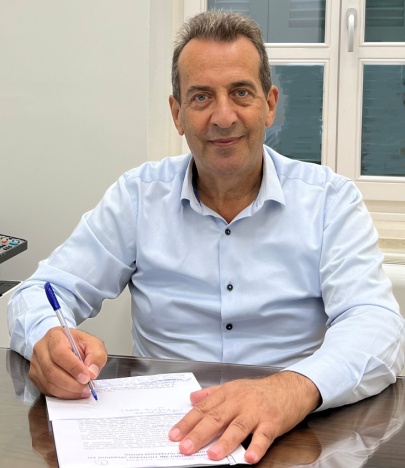 ΠΡΟΛΟΓΟΣ Οι Περιφέρειες ασκούν διοικητική εξουσία εντός συγκεκριμένων γεωγραφικών ορίων. Είναι φορείς δικαιωμάτων και υποχρεώσεων και απολαμβάνουν διοικητικής και οικονομικής αυτοτέλειας.     Η παραγωγή και προσφορά στους κατοίκους αγαθών και υπηρεσιών από τις Περιφέρειες αποτελεί σήμερα μια από τις πιο βασικές τους δραστηριότητες.    Με την παρούσα έκδοση παρουσιάζονται οι κυριότερες ενέργειες, με σχέδια εντύπων, που αφορούν τη διαχείριση του προσωπικού των υπαλλήλων της Περιφέρειας, όπως προβλέπονται από τις συγκεκριμένες διατάξεις νόμων, προκειμένου να εξοικονομηθεί χρόνος, να αποφεύγονται τυχόν λάθη και να ενισχυθεί η αποτελεσματικότητα του νομικού προσώπου της Περιφέρειας.    Η προσπάθεια αυτή θα συνεχιστεί στο μέλλον σε τομείς όπως, αρμοδιότητες, οικονομική διαχείριση και εκτέλεση έργων των ΟΤΑ β΄ βαθμού.    Επιδίωξή μας είναι, το έργο που έχετε στα χέρια σας να προσφέρει βοήθεια για τη σωστή σύνταξη εγγράφων και την άρτια έκδοση διοικητικών πράξεων των οργάνων της Περιφέρειας Κρήτης, ώστε να αναβαθμιστεί το κύρος του θεσμού, να βοηθηθούν οι υπηρεσίες και οι αιρετοί, αλλά κυρίως να βοηθηθούν οι πολίτες με την αναβάθμιση των παρεχόμενων υπηρεσιών.                                                                                                                                                                                                                                                                                                                                                           Ο Αντιπεριφερειάρχης                                                                               Διοίκησης & Οργάνωσης                                                                                Ζαχαρίας Εμμ. Δοξαστάκης1.ΕΓΓΡΑΦΟ ΚΟΙΝΟΠΟΙΗΣΗΣ ΠΡΑΞΗΣ ΔΙΟΡΙΣΜΟΥ ΣΤΟΝ ΔΙΟΡΙΖΟΜΕΝΟ ΥΠΑΛΛΗΛΟΠρος
κ. ………………….
  ……………………
  ……………………Θέμα: <<Διορισμός σας και πρόσκληση για ορκωμοσία και ανάληψη  υπηρεσίας >>Σας ενημερώνουμε ότι στο με αριθμό……./…/…/… (ΦΕΚ…….. .…./….), δημοσιεύθηκε η πράξη διορισμού σας σε μόνιμη οργανική θέση, κατηγορίας………., κλάδου……….., ειδικότητας …………του ……………. (φορέας)………………Κατόπιν αυτού, σας καλούμε να προσέλθετε στην υπηρεσία μας μέσα σε διάστημα τριάντα (30) ημερών από την επίδοση του παρόντος, για ορκωμοσία και ανάληψη υπηρεσίας.                                                                      Ο ……….(ιδιότητα)…………(ονοματεπώνυμο- σφραγίδα- υπογραφή)Σημείωση :   - Ο διορισμός κοινοποιείται το αργότερο μέσα σε τριάντα (30) ημέρες από τη δημοσίευση στο ΦΕΚ, με έγγραφο του αρμόδιου για διορισμό οργάνου, που επιδίδεται στον ενδιαφερόμενο ή ταχυδρομείται στην κατοικία του με απόδειξη..  - Η προθεσμία που τάσσεται για την ορκωμοσία κα ανάληψη υπηρεσίας είναι εύλογη και για εξαιρετικούς λόγους δύναται να παραταθεί (βλέπε Άρθρο 17 Ν. 3528/2007).2.ΠΡΩΤΟΚΟΛΛΟ ΟΡΚΩΜΟΣΙΑΣ ΔΙΟΡΙΖΟΜΕΝΟΥ ΥΠΑΛΛΗΛΟΥ                                                                                        Ημ/νία: …/…/…                                                                                     Αριθμ. Πρωτ. : …….ΠΡΩΤΟΚΟΛΛΟ  ΟΡΚΩΜΟΣΙΑΣΣήμερα, ημέρα ………………του μηνός…………….. του έτους προσήλθε προς ορκωμοσία και ανάληψη υπηρεσίας ο νεοδιοριζόμενος υπάλληλος…….. ……………………..στο………………..(κατάστημα υπηρεσίας)……………….., ενώπιον του ……….. (ιδιότητα αρμόδιου για διορισμό οργάνου)…………….και αφού επέδειξε το με αριθμ. πρωτ. …………… έγγραφο κοινοποίησης του διορισμού του (ΦΕΚ…………………./…/….), έδωσε τον προβλεπόμενο στις διατάξεις του άρθρου 19 του Ν. 3528/2007 όρκο ως εξής:  << Ορκίζομαι να φυλάττω πίστη στην πατρίδα, υπακοή στο Σύνταγμα και τους Νόμους και να εκπληρώνω τιμίως και ευσυνειδήτως τα καθήκοντά μου>>.     Ο Ορκισθείς                                                      Ο … (αρμόδιο όργανο)…(ονοματεπώνυμο- υπογραφή)                        (ονοματεπώνυμο- υπογραφή)     3.ΕΚΘΕΣΗ ΑΝΑΛΗΨΗΣ ΥΠΗΡΕΣΙΑΣ ΔΙΟΡΙΣΜΕΝΟΥ ΥΠΑΛΛΗΛΟΥ                                                                                                Ημ/νία: …/…       .
                                                                                      Αριθμ. Πρωτ. : ……..ΕΚΘΕΣΗ ΑΝΑΛΗΨΗΣ ΥΠΗΡΕΣΙΑΣΠιστοποιείται ότι σήμερα, ημέρα ….……………..του μηνός …….…………..του έτους…….. προσήλθε και ανέλαβε τα καθήκοντα στην υπηρεσία…….………… του ………(φορέα)….., ο διορισθείς υπάλληλος…………………………(ΦΕΚ διορισμού), αφού επέδειξε το με αριθ……….. Πρωτόκολλο…..…………. ορκωμοσίας του. Ο Εγκατασταθείς                                             Ο Προϊστάμενος Υπηρεσίας(ονοματεπώνυμο- υπογραφή)                           (ονοματεπώνυμο- υπογραφή)4.ΠΡΑΞΗ ΑΝΑΚΛΗΣΗΣ ΔΙΟΡΙΣΜΟΥΑΠΟΦΑΣΗΟ ……………………………(αρμόδιο για διορισμό όργανο)Έχοντας υπ΄όψη :Τις διατάξεις του άρθρου 20 του Ν. 3528/2007 << Κώδικας Κατάστασης Δημοσίων Πολιτικών Διοικητικών Υπαλλήλων και Υπαλλήλων ΝΠΔΔ>>, που αφορά στην ανάκληση διορισμού,Την αριθμ. …/…/… απόφαση διορισμού του κ. …………………. σε κενή οργανική θέση του ………….(φορέα)……….. και ειδικότερα σε θέση κατηγορίας………., κλάδου…………….., ειδικότητας……………., περίληψη της οποίας δημοσιεύθηκε στο υπ΄αριθμ. ΦΕΚ……………..…,Το γεγονός ότι ……………………………..( αναγράφονται λεπτομέρειες για τον λόγο που δικαιολογεί την πράξη ανάκλησης διορισμού και που προβλέπεται από τις διατάξεις του άρθρου 20 του Ν. 3528/2007.ΑΠΟΦΑΣΙΖΕΙΑνακαλεί τον διορισμό του κ. ……………………………..σε κενή οργανική θέση κατηγορίας……………, κλάδου ………………, ειδικότητας……….…………….., που δημοσιεύθηκε στο με αριθμό ΦΕΚ ………...………...., για τους παραπάνω λόγους.                                                                                     Ο … (ιδιότητα)…                                                                      (σφραγίδα)        (ονοματεπώνυμο- υπογραφή)Σημείωση: Η πράξη ανάκλησης διορισμού διαβιβάζεται κατά τον ίδιο τρόπο όπως ο διορισμός στην Αποκεντρωμένη Διοίκηση και ο Συντονιστής μεριμνά για τη δημοσίευση περίληψης στην Εφημερίδα της Κυβέρνησης. 5.ΠΡΑΞΗ ΑΝΑΔΙΟΡΙΣΜΟΥ ΥΠΑΛΛΗΛΟΥ                                                                                                Ημ/νία: …/…       .
                                                                                      Αριθμ. Πρωτ. : ……..ΑΠΟΦΑΣΗΟ ……………………………(αρμόδιο για διορισμό όργανο)Έχοντας υπ΄όψη :Τις διατάξεις των άρθρων 21 και 3 του Ν. 3854/2007 << Κώδικας Κατάστασης Δημοσίων, Πολιτικών , Διοικητικών Υπαλλήλων και Υπαλλήλων ΝΠΔΔ>>, που αφορούν στον αναδιορισμό υπαλλήλου κατόπιν απόλυσης για σωματική ή πνευματική ανικανότητα,Την αριθμ. …………..πράξη περί απόλυσης του (της) υπαλλήλου …………………….κατηγορίας…………………., κλάδου…………., που εκδόθηκε ύστερα από σχετική απόφαση του Υπηρεσιακού Συμβουλίου ( αριθμ……..), επειδή διαπιστώθηκε σωματική ή πνευματική ανικανότητα κατά τις ισχύουσες διατάξεις, περίληψη της οποίας δημοσιεύθηκε στο υπ΄αριθμ …..……………..ΦΕΚ με φροντίδα του Συντονιστή της Αποκεντρωμένης Διοίκησης…………………………Την αριθμ ………………αίτηση του ……………………..για αναδιορισμό, που υπεβλήθη στην προβλεπόμενη νόμιμη προθεσμία Την αριθμ ………………γνωμοδότηση της οικείας Υγειονομικής Επιτροπής, με την οποία διαπιστώνεται ότι αποκαταστάθηκε η σωματική ή πνευματική ικανότητα του αιτούντος, σε βαθμό που του επιτρέπει την άσκηση των  καθηκόντων του,                      ,
Την αριθμ. ……………απόφαση του Υπηρεσιακού συμβουλίου, περί αναδιορισμού του αναφερόμενου υπαλλήλου με το βαθμό……. που έφερε κατά το χρόνο της απόλυσης του, σε κενή ( ή προσωποπαγή αν δεν υπάρχει κενή ) θέση του Ο.Ε.Υ. του ……...( φορέας), κατηγορίας…………, κλάδου…………….., ειδικότητας………………..
Τον ισχύοντα Ο.Ε.Υ (ΦΕΚ……………………..) ΑΠΟΦΑΣΙΖΕΙΑναδιορίζει τον υπάλληλο ………………… σε κενή οργανική θέση (ή προσωποπαγή θέση που συνίσταται με την παρούσα απόφαση), κατηγορίας……………, κλάδου………………., ειδικότητας……………….…., με τον βαθμό……………………., για τους λόγους που αναφέρονται παραπάνω.                                                                                      Ο … (ιδιότητα)…                                                                        (σφραγίδα)     (ονοματεπώνυμο- υπογραφή)Σημείωση : Βλέπε τις διατάξεις των άρθρων 15 και 20 του Ν. 3528/2007 (διορισμός) που έχουν εφαρμογή και για τον αναδιορισμό, για σχετικές ενέργειες. 6.ΑΝΑΘΕΣΗ ΕΡΓΑΣΙΩΝ Ή ΚΑΘΗΚΟΝΤΩΝ ΣΕ ΥΠΑΛΛΗΛΟ ΣΥΝΑΦΩΝ ΜΕ ΤΟΝ ΚΛΑΔΟ Ή ΜΕ ΑΛΛΟ ΚΛΑΔΟ                                                                                                Ημ/νία: …/…       .
                                                                                      Αριθμ. Πρωτ. : ……..ΑΠΟΦΑΣΗΟ ……………………………(αρμόδιο για διορισμό όργανο)Έχοντας υπ΄όψη :Τις διατάξεις του άρθρου 30 του Ν. 3528/2007 <<Κώδικας Κατάστασης Δημόσιων, Πολιτικών, Διοικητικών Υπαλλήλων και Υπαλλήλων ΝΠΔΔ>> που αφορούν στα καθήκοντα του υπαλλήλου,Το αρ. ΔΙΔΑΔ/Φ35.14/916/οικ. 4084/15.02.2007 έγγραφο του ΥΠΕΣΔΔΑΤις επιτακτικές και επείγουσες ανάγκες της υπηρεσίας για……………………(περιγραφή), οι οποίες δεν μπορούν να καλυφθούν με άλλο τρόπο, λόγω …….…………, (π.χ έλλειψη επαρκούς προσωπικού συναφών με τις ανάγκες ειδικοτήτων)ΑΠΟΦΑΣΙΖΕΙΑναθέτει στον υπάλληλο της υπηρεσίας κ………………………………,            κατηγορίας ……………………., κλάδου…………………….. ειδικότητας.. …………............................., για διάστημα δύο (2) μηνών, τις εργασίες (ή τα καθήκοντα) ……………………..που είναι συναφή με τα καθήκοντά του ως υπαλλήλου του αναφερόμενου κλάδου (ή σύμφωνα με τα καθήκοντά του που όμως είναι καθήκοντα άλλου κλάδου), προκειμένου να εξυπηρετηθούν κατά τον ομαλότερο τρόπο οι παραπάνω αναφερόμενες επιτακτικές και επείγουσες υπηρεσιακές ανάγκες.                                                                                      Ο … (ιδιότητα)…                                                                                          (σφραγίδα)                                                                            (ονοματεπώνυμο- υπογραφή)Σημείωση: - Ο υπάλληλος εκτελεί τα καθήκοντα του κλάδου για τον οποίο προσλήφθηκε (άρθρο 30 παρ. 1),για τα οποία δεν είναι απαραίτητη η έκδοση ειδικής απόφασης ανάθεσής τους, αν δεν υπάρχει λόγος.                             .
 - Η παραπάνω ανάθεση συναφών καθηκόντων του ίδιου ή άλλου κλάδου εργασιών, για τις οποίες ο υπάλληλος διαθέτει την απαιτούμενη εμπειρία ή ειδίκευση, επιτρέπεται για διάστημα δύο (2) μηνών, με αιτιολογημένη απόφαση του αρμόδιου προς διορισμό οργάνου σε περιπτώσεις επιτακτικής και επείγουσας ανάγκης, που δεν καλύπτεται με άλλο τρόπο.                      .
- Παράταση του διαστήματος των δύο (2) μηνών έως (6) ακόμη μήνες επιτρέπεται μετά από αιτιολογημένη απόφαση του Υπηρεσιακού Συμβουλίου.7.ΑΠΟΦΑΣΗ ΕΚΡΙΣΗΣ ΑΣΚΗΣΗΣ ΙΔΙΩΤΙΚΟΥ ΕΡΓΟΥ ΜΕ ΑΜΟΙΒΗ ΑΠΟ ΥΠΑΛΛΗΛΟ                                                                                      Ημ/νία: …/…       .
                                                                                      Αριθμ. Πρωτ. : ……..ΑΠΟΦΑΣΗΟ ……………………………(αρμόδιο για διορισμό όργανο)Έχοντας υπ΄όψη :Τις διατάξεις του άρθρου 31 του Ν.3528/2007 <<Κώδικας Κατάστασης Δημοσίων Πολιτικών, Διοικητικών Υπαλλήλων και Υπαλλήλων ΝΠΔΔ>>, για την άσκηση ιδιωτικού έργου με αμοιβή,Την από …/…/… αίτηση του υπαλλήλου κ. …………………για τη χορήγηση άδειας εργασιών ( ή εκτέλεσης του έργου……………..) με αμοιβή, όπως συμπληρώθηκαν με τις διατάξεις της παρ. 4 του άρθρου 20 του Ν.3801/2009 (ΦΕΚ Α΄163), χωρίς να παρεμποδίζεται η ομαλή εκτέλεση της υπηρεσίας του ως υπαλλήλου,                     ,
Την αριθμ. …………………….. σύμφωνη γνωμοδότηση του υπηρεσιακού συμβουλίουΑΠΟΦΑΣΙΖΕΙΧορηγεί, κατ΄εξαίρεση, στον υπάλληλο κ. ………………..άδεια άσκησης ιδιωτικού έργου με αμοιβή και ειδικότερα για τις εργασίες ……………………...  (περιγραφή συγκεκριμένου έργου εργασίας)………………, που συμβιβάζονται με τα καθήκοντα της θέσης του και δεν παρεμποδίζουν την ομαλή εκτέλεση της υπηρεσίας του.                                                                                       Ο … (ιδιότητα)…                                                                          (σφραγίδα)                                                                             (ονοματεπώνυμο- υπογραφή)8.ΔΙΑΠΙΣΤΩΤΙΚΗ ΠΡΑΞΗ ΑΥΤΟΔΙΚΑΙΗΣ ΜΟΝΙΜΟΠΟΙΗΣΗΣ ΥΠΑΛΛΗΛΟΥ                                                                                               Ημ/νία: …/…       .
                                                                                      Αριθμ. Πρωτ. : ……..ΑΠΟΦΑΣΗΟ ……………………………(αρμόδιο για διορισμό όργανο)Έχοντας υπ΄όψη :Τις διατάξεις του άρθρου 40 του Ν.3528/2007 <<Κώδικας Κατάστασης Δημοσίων Πολιτικών, Διοικητικών Υπαλλήλων και Υπαλλήλων ΝΠΔΔ>>, που αφορούν στη δοκιμαστική υπηρεσία και τη μονιμοποίηση,Την αριθμ. ………/…/… προηγούμενη απόφαση περί διορισμού του υπαλλήλου κ. ………………………σε μόνιμη οργανική θέση της υπηρεσίας, κατηγορίας …………………. κλάδου……………….., ειδικότητας…………………………., περίληψη της οποίας δημοσιεύθηκε στο αριθμ. ……….ΦΕΚ,Το γεγονός ότι ο παραπάνω υπάλληλος συμπλήρωσε από το διορισμό του μέχρι σήμερα δύο (2) έτη δοκιμαστικής υπηρεσίας, κατά τη διάρκεια της οποίας παρακολούθησε το προβλεπόμενο πρόγραμμα εισαγωγικής εκπαίδευσης του Εθνικού Κέντρου Δημόσιας Διοίκησης και Αυτοδιοίκησης (ΕΚ.Δ.Δ.Α.) ΑΠΟΦΑΣΙΖΕΙΔιαπιστώνει την αυτοδίκαιη μονιμοποίηση του υπαλλήλου κ. …........................ κατηγορίας ………………….., κλάδου……………., ειδικότητας…………………, επειδή έχει διανύσει από το διορισμό του δύο (2) έτη δοκιμαστικής υπηρεσίας και υφίστανται όλες οι νόμιμες προϋποθέσεις.                                                                                       Ο … (ιδιότητα)…                                                                                           (σφραγίδα)                                                                             (ονοματεπώνυμο- υπογραφή)Σημείωση: -Διαπιστωτική πράξη του αρμόδιου για διορισμό οργάνου περί μονιμοποίησης ή μη εκδίδεται και στις περιπτώσεις που αποφαίνεται σχετικά το υπηρεσιακό συμβούλιο, οσάκις συντρέχουν οι εξαιρέσεις που αναγράφονται στην παρ. 3 του άρθρου 40 Ν.3528/2007.                                         .
-Κατά τη διετή δοκιμαστική τους υπηρεσία οι υπάλληλοι απολύονται για λόγους που ανάγονται στην υπηρεσία τους, μόνο μετά από απόφαση του υπηρεσιακού συμβουλίου.                                            .
-Οι απόφοιτοι της Εθνικής Σχολής Δημόσιας Διοίκησης και της Εθνικής Σχολής Τοπικής Αυτοδιοίκησης του Ε.Κ.Δ.Δ.Α δεν διανύουν δοκιμαστική υπηρεσία και δεν εκδίδεται γι΄ αυτούς διαπιστωτική πράξη αυτοδίκαιης μονιμοποίησης.9.ΔΙΑΠΙΣΤΩΤΙΚΗ ΠΡΑΞΗ ΜΗ MΟNΙΜΟΠΟΙΗΣΗΣ ΥΠΑΛΛΗΛΟΥ                                                                                               Ημ/νία: …/…       .
                                                                                      Αριθμ. Πρωτ. : ……..ΑΠΟΦΑΣΗΟ ……………………………(αρμόδιο για διορισμό όργανο)Έχοντας υπ΄όψη :Τις διατάξεις της παρ.3 του άρθρου 40 του Ν.3528/2007 <<Κώδικας Κατάστασης Δημοσίων Πολιτικών, Διοικητικών Υπαλλήλων και Υπαλλήλων ΝΠΔΔ>>, που αφορούν στη δοκιμαστική υπηρεσία και τη μονιμοποίηση, ή μη του υπαλλήλου,Την αριθμ. ………/…/… προηγούμενη απόφαση περί διορισμού του υπαλλήλου κ……………… σε μόνιμη οργανική θέση της υπηρεσίας, κατηγορίας ……………….., κλάδου ……………,ειδικότητας……………., περίληψη της οποίας δημοσιεύθηκε στο αριθμ ………ΦΕΚ, 
Την αριθμ …/........./……./….απόφαση του υπηρεσιακού συμβουλίου, που εκδόθηκε μετά τη συμπλήρωση της διετούς δοκιμαστικής υπηρεσίας του αναφερόμενου υπαλλήλου, περί μονιμοποίησής του επειδή …………………(αναφέρεται ο συγκεκριμένος λόγος, όπως έχει καταχωρηθεί στο πρακτικό απόφασης του υπηρεσιακού συμβουλίου)    …………………ΑΠΟΦΑΣΙΖΕΙΔιαπιστώνει τη μη μονιμοποίηση του υπαλλήλου κ. …......................................  κατηγορίας ………………….., κλάδου……………., ειδικότητας…………………, μετά τη συμπλήρωση της δοκιμαστικής υπηρεσίας, σύμφωνα με τη σχετική απόφαση του υπηρεσιακού συμβουλίου.                                                                                      Ο … (ιδιότητα)…                                                                                           (σφραγίδα)                                                                             (ονοματεπώνυμο- υπογραφή)Σημείωση: -Μετά από απόφαση του Υπηρεσιακού Συμβουλίου απολύονται κατά τη διάρκεια της δοκιμαστικής υπηρεσίας οι υπάλληλοι για λόγους που ανάγονται στην υπηρεσία τους, σύμφωνα με την παρ.1 του άρθρου 40 του Ν. 3528/2007. Στην περίπτωση αυτή το σχέδιο της απόφασης του αρμόδιου για διορισμό οργάνου περί απόλυσης προσαρμόζεται ανάλογα με την περίπτωση αυτή. 10.ΠΡΑΞΗ ΠΕΡΙΚΟΠΗΣ ΜΙΣΘΟΥ ΥΠΑΛΛΗΛΟΥ                                                                                               Ημ/νία: …/…       .
                                                                                      Αριθμ. Πρωτ. : ……..Ο ……………………………(αρμόδιο για διορισμό όργανο)Έχοντας υπ΄όψη :Τις διατάξεις των παρ.1 και 2 του άρθρου 43 του Ν.3528/2007 <<Κώδικας Κατάστασης Δημοσίων, Πολιτικών, Διοικητικών Υπαλλήλων και Υπαλλήλων ΝΠΔΔ>>, σχετικά με την περικοπή μισθού, όταν ο υπάλληλος, από υπαιτιότητά του, δεν παρέσχε υπηρεσία καθόλου εν μέρει,Το από ………………. Υπηρεσιακό σημείωμα του προϊσταμένου της……………….. Υπηρεσίας, σύμφωνα με το οποίο ο υπάλληλος κ.  …………………………….δεν παρείχε τις υπηρεσίες του και απουσίασε αυθαίρετα και αδικαιολόγητα από τα καθήκοντά του στο διάστημα ……..εργάσιμων ημερών από …………έως ……………………, 
Το γεγονός ότι ο παραπάνω υπάλληλος συμπλήρωσε από το διορισμό του μέχρι σήμερα δύο (2) έτη δοκιμαστικής υπηρεσίας, κατά τη διάρκεια της οποίας παρακολούθησε το προβλεπόμενο πρόγραμμα εισαγωγικής εκπαίδευσης του Εθνικού Κέντρου Δημόσιας Διοίκησης και Αυτοδιοίκησης (ΕΚ.Δ.Δ.Δ.Α)ΠΡΟΒΑΙΝΕΙΣε ανάλογη περικοπή μισθού  του υπαλλήλου κ. …………………………., που αντιστοιχεί σε αδικαιολόγητη απουσία του από τα καθήκοντά του…………… εργάσιμων ημερών. Επιτρέπεται προσφυγή στο υπηρεσιακό συμβούλιο μέσα σε δέκα (10) ημέρες από την κοινοποίηση της παρούσας. Η άσκηση της προσφυγής δεν έχει ανασταλτικό αποτέλεσμα.                                                                           Ο … εκκαθαριστής δαπανών…                                                                                                      (σφραγίδα)
                                                                            (ονοματεπώνυμο- υπογραφή)11.ΠΡΑΞΗ ΧΟΡΗΓΗΣΗΣ ΚΑΝΟΝΙΚΗΣ ΑΔΕΙΑΣ ΥΠΑΛΛΗΛΟΥ                                                                                               Ημ/νία: …/…       .
                                                                                      Αριθμ. Πρωτ. : ……..ΑΠΟΦΑΣΗΟ ……………………………(αρμόδιο για διορισμό όργανο)Έχοντας υπ΄όψη :Τις διατάξεις των άρθρων 48 και 49 του Ν.3528/2007 <<Κώδικας Κατάστασης Δημοσίων, Πολιτικών, Διοικητικών Υπαλλήλων και Υπαλλήλων ΝΠΔΔ>>, που αφορούν στο δικαίωμα κανονικής άδειας και τη χορήγησή της,Την από …/…/2022 αίτηση του υπαλλήλου κ. ……………………για χορήγηση κανονικής άδειας …(...) εργάσιμων ημερών από …/…/…έως …/…/…                           
                                                  ήΤην υποχρέωση της υπηρεσίας για χορήγηση μέσα στο δεύτερο εξάμηνο κάθε έτους της κανονικής άδειας που δικαιούνται οι υπάλληλοι και αν ακόμη δεν τη ζήτησαν,Τις υπηρεσιακές ανάγκεςΑΠΟΦΑΣΙΖΕΙΧορηγεί στον υπάλληλο κ. ………………………. κανονική άδεια … (…) εργάσιμων ημερών το χρονικό διάστημα από …/…/… έως …/…/…Αναπληρωτής των καθηκόντων του για το διάστημα της απουσίας του ορίζεται ο υπάλληλος κ. ………………………………..                                                                                      Ο … (ιδιότητα)…                                                                                           (σφραγίδα)                                                                             (ονοματεπώνυμο- υπογραφή)Σημείωση: Βλέπε τις διατάξεις των άρθρων 48 και 49 Ν.3528/2007 για το δικαιούμενο αριθμό ημερών κανονικής άδειας, υποχρεωτική ή μη χορήγησή της κ.λπ.12.ΠΡΑΞΗ ΜΗ ΧΟΡΗΓΗΣΗΣ, ΠΕΡΙΟΡΙΣΜΟΥ Ή ΑΝΑΚΛΗΣΗΣ ΚΑΝΟΝΙΚΗΣ ΑΔΕΙΑΣ ΓΙΑ ΑΝΤΙΜΕΤΩΠΙΣΗ ΕΚΤΑΚΤΩΝ ΑΝΑΓΚΩΝ                                                                                               Ημ/νία: …/…       .
                                                                                      Αριθμ. Πρωτ. : ……..ΑΠΟΦΑΣΗΟ ……………………………(αρμόδιο για διορισμό όργανο)Έχοντας υπ΄όψη :Τις διατάξεις του άρθρου 49 του Ν.3528/2007 <<Κώδικας Κατάστασης Δημοσίων Πολιτικών, Διοικητικών Υπαλλήλων και Υπαλλήλων ΝΠΔΔ>>, περί χορήγησης κανονικής άδειας και ειδικότερα των παρ.3 και 4, σχετικά με τη μη χορήγησης, περιορισμό ή ανάκλησή της στις περιπτώσεις αντιμετώπισης εκτάκτων αναγκών της υπηρεσίας, Την από …/…/… αίτηση του υπαλλήλου κ. ……………….. για χορήγηση κανονικής άδειας…(…) εργάσιμων ημερών από …/…/… έως …/…/… ήΤην από …/…/… προηγούμενη απόφαση με την οποία χορηγήθηκε στον υπάλληλο κ. ………………………κανονική άδεια …(…) εργάσιμων ημερών από …/…/… έως …/…/…Τις έκτακτες ανάγκες της υπηρεσίας που προέκυψαν από ………………………………... όπως και την ανάγκη αντιμετώπισής τουςΑΠΟΦΑΣΙΖΕΙΤη μη χορήγηση της κανονικής άδειας τρέχοντος έτους …(…) εργάσιμων ημερών, στον υπάλληλο κ. ………………………….. και τη χορήγησή της στο επόμενο έτος, προκειμένου να αντιμετωπισθούν οι παραπάνω έκτακτες ανάγκες της υπηρεσίας ήΤον περιορισμό στη χορήγηση της κανονικής άδειας τρέχοντος έτους στον υπάλληλο κ. ……………………….. κατά … (…) εργάσιμων ημερών, οι οποίες θα του χορηγηθούν στο επόμενο έτος και τη χορήγηση …(…) εργάσιμων ημερών από …/…/… έως …/…/…, λόγω εκτάκτων υπηρεσιακών αναγκώνήΤην ανάκληση της χορηγηθείσας κανονικής άδειας του υπαλλήλου κ. ………………..…....... από …/…/…, λόγω εκτάκτων υπηρεσιακών αναγκών και τη χορήγηση του υπόλοιπου της αδείας του, …(…) εργάσιμων ημερών στο επόμενο έτος.                                                                                       Ο … (ιδιότητα)…                                                                                           (σφραγίδα)                                                                             (ονοματεπώνυμο- υπογραφή)13.ΠΡΑΞΗ ΧΟΡΗΓΗΣΗΣ ΕΙΔΙΚΗΣ ΑΔΕΙΑΣ ΥΠΑΛΛΗΛΟΥ                                                                                               Ημ/νία: …/…       .
                                                                                      Αριθμ. Πρωτ. : ……..ΑΠΟΦΑΣΗΟ ……………………………(αρμόδιο για διορισμό όργανο)Έχοντας υπ΄όψη :Τις διατάξεις του άρθρου 50 του Ν.3528/2007 <<Κώδικας Κατάστασης Δημοσίων Πολιτικών, Διοικητικών Υπαλλήλων και Υπαλλήλων ΝΠΔΔ>> , που αφορά στην ειδική άδεια και ειδικότερα την παρ. … σχετικά με το δικαίωμα ειδικής άδειας …(…) ημερών, λόγω ……………………………………………… (βλέπε τις επιμέρους περιπτώσεις του άρθρου 50), όπως και τη συμπλήρωσής τους με τις διατάξεις της παρ. 2 του άρθρου 18 του Ν.3801/2009 (ΦΕΚ Α΄163),Την από …/…/… αίτηση του υπαλλήλου κ. ……………………………. για χορήγηση ειδικής άδειας …(…) εργάσιμων ημερών από …/…/… έως …/…/… λόγω ………….. (αναφέρεται η συγκεκριμένη περίπτωση) …………………… με το συνημμένο σ΄αυτή ………………( σχετικό κατά περίπτωση δικαιολογητικό, αν προβλέπεται στη συγκεκριμένη περίπτωση). ΑΠΟΦΑΣΙΖΕΙΧορηγεί στον υπάλληλο κ. ……………………………. ειδική άδεια (π.χ γάμου ή μηχανογραφική κ.λπ) …(…) εργάσιμων ημερών με αποδοχές, για το χρονικό διάστημα από …/…/…                                                                                       Ο … (ιδιότητα)…                                                                                           (σφραγίδα)                                                                             (ονοματεπώνυμο- υπογραφή)Σημείωση : - Βλέπε τις διατάξεις του άρθρου 50 Ν.3528/2007, όπως συμπληρώθηκε με την παρ. 2 του άρθρου 18 του Ν.3801/2009, τροποποιήθηκε εκ νέου από το άρθρο 54 του Ν.4830/2021 (ΦΕΚ 169/ΤΑ΄/ 18-09-2021),αναλυτικά τις περιπτώσεις και τις δικαιούμενες ημέρες ειδικής άδειας κατά περίπτωση, όπως και τα προβλεπόμενα δικαιολογητικά. 14.ΠΡΑΞΗ ΧΟΡΗΓΗΣΗΣ ΑΔΕΙΑΣ ΥΠΑΛΛΗΛΟΥ ΧΩΡΙΣ ΑΠΟΔΟΧΕΣ ΓΙΑ ΙΔΙΩΤΙΚΟΥΣ ΛΟΓΟΥΣ                                                                                               Ημ/νία: …/…       .
                                                                                      Αριθμ. Πρωτ. : ……..ΑΠΟΦΑΣΗΟ ……………………………(αρμόδιο για διορισμό όργανο)Έχοντας υπ΄όψη :Τις διατάξεις των παρ. 1 ή 2 (αναλόγως με την περίπτωση) και 5 του άρθρου 58 του Ν.3528/2007 <<Κώδικας Κατάστασης Δημοσίων Πολιτικών, Διοικητικών Υπαλλήλων και Υπαλλήλων ΝΠΔΔ>>, σχετικά με τη χορήγηση άδειας χωρίς αποδοχές έως …… (έναν μήνα/ πέντε έτη, για σοβαρούς ιδιωτικούς λόγους, αναλόγως με την περίπτωση),Την από …/…/… αίτηση του υπαλλήλου κ. ……………………….. για χορήγηση άδειας χωρίς αποδοχές …(…) από …/…/… και για διάστημα ……. (έως έναν μήνα, αν αφορά στην περίπτωση της παρ.1 ) ήΤην από …/…/… αίτηση του υπαλλήλου κ. ……………, για χορήγηση άδειας χωρίς αποδοχές από …/…/…. για διάστημα……. (έως πέντε έτη, αν αφορά στην περίπτωση της παρ. 2) για σοβαρούς ιδιωτικούς λόγους και την αριθμ …/…/… σύμφωνη γνώμη του υπηρεσιακού συμβουλίου για τη χορήγησή της,Τις υπηρεσιακές ανάγκεςΑΠΟΦΑΣΙΖΕΙΧορηγεί στον υπάλληλο κ……………………… άδεια χωρίς αποδοχές για το χρονικό διάστημα από …/…/… έως …/…/…, για τους λόγους που αναφέρονται παραπάνω.Ο παραπάνω χρόνος άδειας αποτελεί / δεν αποτελεί χρόνο πραγματικής υπηρεσίας ( σημ: ο χρόνος έως έναν μήνα της παρ.1 του άρθρου 51 αποτελεί χρόνο πραγματικής υπηρεσίας,  αντίθετα ο χρόνος έως δύο έτη της παρ. 2 δεν αποτελεί . Βλ. παρ. 5 ).                                                                                      Ο … (ιδιότητα)…                                                                                         (σφραγίδα)                                                                             (ονοματεπώνυμο- υπογραφή)Σημείωση : - Η απόφαση διαβιβάζεται και στις Οικονομικές Υπηρεσίες για σχετικές ενέργειες που αφορούν στο μισθό (περικοπή), όπως και τις νόμιμες κρατήσεις.
 - Για την περίπτωση άδειας χωρίς αποδοχές της παρ.1 του άρθρου 51 (έως έναν μήνα), δεν προβλέπεται υποχρέωση καταβολής των νόμιμών κρατήσεων από τον υπάλληλο, όπως προβλέπεται για άλλη περίπτωση στην παρ. 6. 15.ΠΡΑΞΗ ΧΟΡΗΓΗΣΗΣ ΑΔΕΙΑΣ ΧΩΡΙΣ ΑΠΟΔΟΧΕΣ ΣΕ ΥΠΑΛΛΗΛΟ ΤΟΥ ΟΠΟΙΟΥ ΣΥΖΥΓΟΣ ΥΠΗΡΕΤΕΙ ΣΤΟ ΕΞΩΤΕΡΙΚΟ ΣΕ ΕΛΛΗΝΙΚΗ ΥΠΗΡΕΣΙΑ ΤΟΥ ΔΗΜΟΣΙΟΥ Κ.ΛΠ. Ή ΥΠΗΡΕΣΙΑ ΤΗΣ Ε.Ε Ή ΔΙΕΘΝΗ ΟΡΓΑΝΙΣΜΟ ΣΤΟΝ ΟΠΟΙΟ ΜΕΤΕΧΕΙ Η ΕΛΛΑΔΑ                                                                                               Ημ/νία: …/…       .
                                                                                      Αριθμ. Πρωτ. : ……..ΑΠΟΦΑΣΗΟ ……………………………(αρμόδιο για διορισμό όργανο)Έχοντας υπ΄όψη :Τις διατάξεις της παρ.3 του άρθρου 51 του . 3528/2007 <<Κώδικας Κατάστασης Δημοσίων Πολιτικών, Διοικητικών Υπαλλήλων και Υπαλλήλων ΝΠΔΔ>>. σχετικά με τη χορήγηση άδειας χωρίς αποδοχές έως έξι (6) έτη συνεχώς ή και τμηματικά, σε υπάλληλο του οποίου σύζυγος υπηρετεί στο εξωτερικό σε ελληνική υπηρεσία του Δημοσίου, Ν.Π.Δ.Δ ή άλλου φορέα του Δημόσιου Τομέα ή σε υπηρεσία ή φορέα της Ευρωπαϊκής Ένωσης ή σε Διεθνή Οργανισμό στον οποίο μετέχει και η Ελλάδα, εφόσον έχει συμπληρώσει διετή πραγματική υπηρεσία,Την από …/…/…αίτηση του υπαλλήλου κ. ……………………………… για χορήγηση άδειας  χωρίς αποδοχές, σύμφωνα με τα παραπάνω, για χρονικό διάστημα …(…) ετών/μηνών από …/…/… έως …/…/… και τη συνημμένη σε αυτή βεβαίωση/ πιστοποιητικό από ………………….., από όπου προκύπτει ότι ο/η σύζυγος του/της υπηρετεί στο εξωτερικό και συγκεκριμένα στ ………………………………………………………., φορέα που προβλέπουν οι αναφερόμενες διατάξεις και το γεγονός ότι ο αναφερόμενος υπάλληλος έχει συμπληρώσει διετή πραγματική υπηρεσίαΑΠΟΦΑΣΙΖΕΙΧορηγεί στον υπάλληλο κ. ……………………………….άδεια χωρίς αποδοχές για το χρονικό διάστημα από …/…/… έως …/…/20…, για τους λόγους που αναφέρονται παραπάνω.Ο παραπάνω χρόνος άδειας δεν αποτελεί χρόνο πραγματικής υπηρεσίας του υπαλλήλου.                                                                                     Ο … (ιδιότητα)…                                                                                           (σφραγίδα)                                                                             (ονοματεπώνυμο- υπογραφή)Σημείωση : -Η απόφαση διαβιβάζεται και στις Οικονομικές Υπηρεσίες για σχετικές ενέργειες που αφορούν στο μισθό και τις νόμιμες κρατήσεις.16.ΠΡΑΞΗ ΧΟΡΗΓΗΣΗΣ ΑΔΕΙΑΣ ΧΩΡΙΣ ΑΠΟΔΟΧΕΣ, ΣΕ ΥΠΑΛΛΗΛΟ ΠΟΥ ΑΠΟΔΕΧΕΤΑΙ ΘΕΣΗ ΣΤΗΝ Ε.Ε Ή ΣΕ ΔΙΕΘΝΗ ΟΡΓΑΝΙΣΜΌ ΣΤΟΝ ΟΠΟΙΟ ΜΕΤΕΧΕΙ Η ΕΛΛΑΔΑ                                                                                               Ημ/νία: …/…       .
                                                                                      Αριθμ. Πρωτ. : ……..ΑΠΟΦΑΣΗΟ ……………………………(αρμόδιο για διορισμό όργανο)Έχοντας υπ΄όψη :Τις διατάξεις των παρ.4, 5 και 6 του άρθρου 51 του Ν.3528/2007 <<Κώδικας Κατάστασης Δημοσίων Πολιτικών, Διοικητικών Υπαλλήλων και Υπαλλήλων ΝΠΔΔ>>, σχετικά με τη χορήγηση άδειας χωρίς αποδοχές έως πέντε (5) έτη, που μπορεί να παραταθεί  για άλλη μία πενταετία, στον υπάλληλο που αποδέχεται θέση στην Ευρωπαϊκή Ένωση ή Διεθνή Οργανισμό στον οποίο μετέχει η Ελλάδα, Την από …/…/… αίτηση του υπαλλήλου κ…………………………….. για χορήγηση άδειας χωρίς αποδοχές, σύμφωνα με τα παραπάνω, για το χρονικό διάστημα …(…) ετών από …/…/… έως …/…/… επειδή αποδέχθηκε να υπηρετήσει στην υπηρεσία……………………………….. φορέα που προβλέπουν οι αναφερόμενες διατάξεις, σύμφωνα με το συνημμένο στην αίτηση πιστοποιητικό/ βεβαίωση από …………………………., όπως και ην …/…/… σύμφωνη γνώμη του υπηρεσιακού συμβουλίου για τη χορήγηση της άδειας αυτήςΑΠΟΦΑΣΙΖΕΙΧορηγεί στον υπάλληλο κ. ……………………………….άδεια χωρίς αποδοχές για το χρονικό διάστημα από …/…/… έως …/…/…, για τους λόγους που αναφέρονται παραπάνωΟ παραπάνω χρόνος άδειας αποτελεί χρόνο πραγματικής υπηρεσίας και ο υπάλληλος υποχρεούται κατά τη διάρκειά της να καταβάλλει τις νόμιμες κρατήσεις για κύρια και επικουρική ασφάλιση και στα ταμεία πρόνοιας, οι οποίες αντιστοιχούν στο μισθό της υπηρεσίας όπου ανήκει οργανικά.                                                                                    Ο … (ιδιότητα)…                                                                                           (σφραγίδα)                                                                             (ονοματεπώνυμο- υπογραφή)Σημείωση:- Η απόφαση διαβιβάζεται και στις Οικονομικές Υπηρεσίες για σχετικές ενέργειες που αφορούν στο μισθό (διακοπή) και τις νόμιμες κρατήσεις.
- Η παράταση της άδειας αυτής για μία ακόμη πενταετία γίνεται με την ίδια διαδικασία.
- Αν ο υπάλληλος δεν εμφανισθεί να αναλάβει καθήκοντα μέσα σε 2 μήνες από τη λήξη της άδειας, θεωρείται πως παραιτήθηκε αυτοδίκαια από την υπηρεσία. 17.ΠΡΑΞΗ ΧΟΡΗΓΗΣΗΣ ΑΔΕΙΑΣ ΔΥΟ (2) ΜΗΝΩΝ ΛΟΓΩ ΚΥΟΦΟΡΙΑΣ                                                                                               Ημ/νία: …/…       .
                                                                                      Αριθμ. Πρωτ. : ……..ΑΠΟΦΑΣΗΟ ……………………………(αρμόδιο για διορισμό όργανο)Έχοντας υπ΄όψη :Τις διατάξεις της παρ. 1 του άρθρου 52 του Ν.3528/2007 2007 <<Κώδικας Κατάστασης Δημοσίων Πολιτικών, Διοικητικών Υπαλλήλων και Υπαλλήλων ΝΠΔΔ>>, όπως συμπληρώθηκε με την παρ.1 του άρθρου 18 του Ν.3801/2009 (ΦΕΚ 163/ΤΑ΄/ 04-09-2009), σχετικά με την άδεια μητρότητας και ειδικότερα την άδεια λόγω κυοφορίας,Την από …/…/… αίτηση της υπαλλήλου κ…………………………. για χορήγηση της αναφερόμενης άδειας σύμφωνα με την επισυναπτόμενη σ΄αυτή βεβαίωση του θεράποντος ιατρού κ. ……………………………. για τον πιθανολογούμενο χρόνο τοκετού στις …/…/….ΑΠΟΦΑΣΙΖΕΙΧορηγεί στην υπάλληλο κ. ………………………… άδεια μητρότητας λόγω κυοφορίας. Για το χρονικό διάστημα (2) μηνών, από …/…/… έως …/…/… με πλήρεις αποδοχές.Αναπληρωτής των καθηκόντων της για το διάστημα της απουσίας της ορίζεται ο υπάλληλος κ. …………………………………                                                                                      Ο … (ιδιότητα)…                                                                                           (σφραγίδα)                                                                             (ονοματεπώνυμο- υπογραφή)Σημείωση : - Αν  ο τοκετός πραγματοποιηθεί σε χρόνο μεταγενέστερο από τον αρχικά πιθανολογούμενο, η παραπάνω άδεια παρατείνεται μέχρι την πραγματική ημερομηνία του τοκετού, σύμφωνα με την παρ. 2 του άρθρου 52, χωρίς η παράταση αυτή να μειώνει το χρόνο άδειας που χορηγείται στην υπάλληλο μετά τον τοκετό, ενώ όταν ο τοκετός πραγματοποιηθεί σε χρόνο προγενέστερο, το υπόλοιπο της άδειας χορηγείται μετά τον τοκετό, εξασφαλίζοντας στην υπάλληλο τον δικαιούμενο χρόνο της μητρότητας.                                                                                 .- Η απόφαση διαβιβάζεται και στις Οικονομικές Υπηρεσίες για σχετικές ενέργειες που αφορούν στο μισθό και τις νόμιμες κρατήσεις.18.ΠΡΑΞΗ ΠΑΡΑΤΑΣΗΣ ΑΔΕΙΑΣ ΚΥΟΦΟΡΙΑΣ ΛΟΓΩ ΠΡΑΓΜΑΤΟΠΟΙΗΣΗΣ ΤΟΥ ΤΟΚΕΤΟΥ ΣΕ ΜΕΤΑΓΕΝΕΣΤΕΡΟ ΧΡΟΝΟ                                                                                               Ημ/νία: …/…       .
                                                                                      Αριθμ. Πρωτ. : ……..ΑΠΟΦΑΣΗΟ ……………………………(αρμόδιο για διορισμό όργανο)Έχοντας υπ΄όψη :Τις διατάξεις των παρ.1 και 2 του άρθρου 52 του Ν.3528/2007<<Κώδικας Κατάστασης Δημοσίων Πολιτικών, Διοικητικών Υπαλλήλων και Υπαλλήλων ΝΠΔΔ>>, όπως συμπληρώθηκε με την παρ.1 του άρθρου 18 του Ν.3801/2009 (ΦΕΚ 163/ΤΑ΄/ 04-09-2009), σχετικά με την άδεια μητρότητας και ειδικότερα την άδεια λόγω κυοφορίας,Την αριθμ. …………../…. προηγούμενη απόφασή μας, με την οποία χορηγήθηκε στην υπάλληλο κ. ……………………………. άδεια μητρότητας λόγω κυοφορίας, διάρκειας δύο (2) μηνών από …/…/… έως …/…/…, Την αριθμ. ……………/ … ληξιαρχική πράξη γέννησης που υπέβαλε στην υπηρεσία η αναφερόμενη υπάλληλος με την από …/…/… αίτησή της, από την οποία προκύπτει ότι ο τοκετός πραγματοποιήθηκε στις …/…/…, δηλαδή σε μεταγενέστερο χρόνο από τον πιθανολογούμενοΑΠΟΦΑΣΙΖΕΙΠαρατείνει τη δίμηνη άδεια μητρότητας λόγω κυοφορίας, που χορηγήθηκε στην υπάλληλο κ. …………………………….. με την αριθμ. ………./………… προηγούμενη απόφαση, μέχρι την πραγματική ημερομηνία τοκετού, δηλαδή έως …/…/…                                                                                      Ο … (ιδιότητα)…                                                                                           (σφραγίδα)                                                                             (ονοματεπώνυμο- υπογραφή)Σημείωση: - Η απόφαση διαβιβάζεται και στις Οικονομικές Υπηρεσίες για σχετικές ενέργειες που αφορούν στο μισθό και τις νόμιμες κρατήσεις.19.ΠΡΑΞΗ ΧΟΡΗΓΗΣΗΣ ΑΔΕΙΑΣ ΜΗΤΡΟΤΗΤΑΣ ΜΕΤΑ ΤΟΝ ΤΟΚΕΤΟ                                                                                                Ημ/νία: …/…       .
                                                                                       Αριθμ. Πρωτ. : ……..ΑΠΟΦΑΣΗΟ ……………………………(αρμόδιο για διορισμό όργανο)Έχοντας υπ΄όψη :Τις διατάξεις των παρ.1 και 2 του άρθρου 52 του Ν.3528/2007<<Κώδικας Κατάστασης Δημοσίων Πολιτικών, Διοικητικών Υπαλλήλων και Υπαλλήλων ΝΠΔΔ,  σχετικά με την άδεια μητρότητας και ειδικότερα την τρίμηνη (3) άδεια μετά τον τοκετό και την προσαύξησή της κατά δύο (2) μήνες κάθε φορά, στις περιπτώσεις απόκτησης τέκνου πέραν του τρίτου ( σημ.: για την προσαύξηση γίνεται αναφορά, αν αφορά στην περίπτωση), Την αριθμ. ………………../… ληξιαρχική πράξη γέννησης που υπέβαλε στην υπηρεσία η υπάλληλος κ. ………………………… από την οποία προκύπτει ότι απέκτησε τέκνο του οποίου η γέννηση πραγματοποιήθηκε στις …/…/…,                                   , 
Το αριθμ. …………../… πιστοποιητικό οικογενειακής κατάστασης της αναφερόμενης υπαλλήλου, από το οποίο προκύπτει ότι το εν λόγω τέκνο που απέκτησε είναι πέραν του τρίτου (σημ: γίνεται αναφορά αν αφορά στην περίπτωση)ΑΠΟΦΑΣΙΖΕΙΧορηγεί στην υπάλληλο κ. ……………………….. άδεια μητρότητας, τριών (3) / πέντε (5) μηνών ( ανάλογα με την περίπτωση), με πλήρεις αποδοχές, από …/…/… ( ημερομηνία τοκετού) έως …/…/…Αναπληρωτής των καθηκόντων της για το διάστημα της απουσίας της ορίζεται ο υπάλληλος κ. …………………………………………                                                                                      Ο … (ιδιότητα)…                                                                                           (σφραγίδα)                                                                             (ονοματεπώνυμο- υπογραφή)Σημείωση: - Με τις διατάξεις της παρ. 1 του άρθρου 18 του Ν.3801/2009 (ΦΕΚ Α΄163) προσθέτουμε εδάφιο σύμφωνα με το οποίο : << Σε περίπτωση πολύδυμης κύησης η άδεια λοχείας αυξάνεται κατά έναν (1) μήνα για κάθε τέκνο πέραν του ενός>>.                                                    . 
- Η απόφαση διαβιβάζεται και στις Οικονομικές Υπηρεσίες για σχετικές ενέργειες που αφορούν στο μισθό, όπως και για την εφαρμογή της παρ. 5 του άρθρου 52 που προβλέπει έκπτωση από τις αποδοχές επιδομάτων που καταβλήθηκαν λόγω τοκετού, λόγω υποχρεωτικής ασφάλισης της υπαλλήλου, εφόσον η ασφάλιση θεμελιώνεται και σε συνεισφορά του ΟΤΑ. 20.ΠΡΑΞΗ ΧΟΡΗΓΗΣΗΣ ΑΔΕΙΑΣ ΜΕ ΑΠΟΔΟΧΕΣ ΣΕ ΚΥΟΦΟΡΟΥΣΕΣ ΥΠΑΛΛΗΛΟΥΣ ΠΟΥ ΧΡΗΧΟΥΝ ΕΙΔΙΚΗΣ ΘΕΡΑΠΕΙΑΣ                                                                                               Ημ/νία: …/…       .
                                                                                      Αριθμ. Πρωτ. : ……..ΑΠΟΦΑΣΗΟ ……………………………(αρμόδιο για διορισμό όργανο)Έχοντας υπ΄όψη :Τις διατάξεις της παρ. 3 του άρθρου 52 του Ν.3528/2007 <<Κώδικας Κατάστασης Δημοσίων Πολιτικών, Διοικητικών Υπαλλήλων και Υπαλλήλων ΝΠΔΔ>>, σχετικά με τη χορήγηση κανονικής  άδειας κυοφορίας με αποδοχές, σε κυοφορούσες υπαλλήλους που έχουν ανάγκη ειδικής θεραπείας, Την από …/…/20… αίτηση της υπαλλήλου κ. ……………………………. για χορήγηση κανονικής άδειας κυοφορίας με αποδοχές, επειδή έχει ανάγκη ειδικής θεραπείας, σύμφωνα με την από …/…/20…. Βεβαίωση του θεράποντος ιατρού και την …/…/20…. όμοια του διευθυντή γυναικολογικής ( ή μαιευτικής) κλινικής ( ή τμήματος) του δημόσιου …………………… (ονομασία του δημόσιου νοσηλευτικού ιδρύματος), 
Το γεγονός ότι έχει εξαντληθεί η αναρρωτική άδεια με αποδοχές που δικαιούται η αναφερόμενη υπάλληλος. ΑΠΟΦΑΣΙΖΕΙΧορηγεί στον υπάλληλο κ. ………………………………. κανονική άδεια κυοφορίας με αποδοχές για το χρονικό διάστημα από …/…/… έως …/…/…, επειδή, σύμφωνα με τα παραπάνω αναγραφόμενα στοιχεία, έχει ανάγκη ειδικής θεραπείας.                                                                                       Ο … (ιδιότητα)…                                                                                           (σφραγίδα)                                                                             (ονοματεπώνυμο- υπογραφή)Σημείωση: -Για τη δικαιούμενη αναρρωτική άδεια από υπαλλήλους και τη χορήγησή της βλέπε άρθρα 54, 55 και 56 του Ν.3528/2007.                            . -Η απόφαση διαβιβάζεται και στις Οικονομικές Υπηρεσίες για σχετικές ενέργειες.21.ΠΡΑΞΗ ΧΟΡΗΓΗΣΗΣ ΑΔΕΙΑΣ ΑΝΑΤΡΟΦΗΣ ΠΑΙΔΙΟΥ ΔΙΑΡΚΕΙΑΣ ΕΝΝΕΑ (9) ΜΗΝΩΝ ΜΕ ΑΠΟΔΟΧΕΣ, ΑΝΤΙ ΜΕΙΩΜΕΝΟΥ ΩΡΑΡΙΟΥ                                                                                               Ημ/νία: …/…       .
                                                                                      Αριθμ. Πρωτ. : ……..ΑΠΟΦΑΣΗΟ ……………………………(αρμόδιο για διορισμό όργανο)Έχοντας υπ΄όψη :Τις διατάξεις των παρ.2 και 3 του άρθρου 53 του Ν.3528/2007 2007 <<Κώδικας Κατάστασης Δημοσίων Πολιτικών, Διοικητικών Υπαλλήλων και Υπαλλήλων ΝΠΔΔ>> σχετικά με τη δικαιούμενη από τον γονέα/υπάλληλο εννέα (9) μηνών άδεια με αποδοχές για ανατροφή παιδιού, εφόσον δεν κάνει χρήση του προβλεπόμενου μειωμένου ωραρίου και τον καθορισμό του γονέα που τη δικαιούται,Την παρ. 3 του άρθρου 56 του Ν.4830/21 (ΦΕΚ 169/ΤΑ΄/2021)
Την από …/…/… αίτηση του/της υπαλλήλου κ. ……………………….. για χορήγηση άδειας ανατροφής του παιδιού του/της, διάρκειας εννέα (9) μηνών με αποδοχές, από …/…/… έως …/…/… αντί του μειωμένου ωραρίου.Την από …/…/… κοινή δήλωση των γονέων που κατατέθηκε με την αναφερόμενη αίτηση στην υπηρεσία, από την οποία προκύπτει ο καθορισμός του γονέα που θα κάνει χρήση της άδειας ανατροφής (βλέπε παρ. 3 του άρθρου 53 για τις επιμέρους περιπτώσεις που αφορούν στην εργασία κ.λπ των γονέων).ΑΠΟΦΑΣΙΖΕΙΧορηγεί στον/στην υπάλληλο κ. …………………… άδεια ανατροφής παιδιού με αποδοχές, διάρκειας εννέα (9) μηνών, από …/…/… έως …/…/… αντί του μειωμένου ωραρίου.Αναπληρωτής των καθηκόντων για το διάστημα της απουσίας ορίζεται ο υπάλληλος κ. ……………………………………                                                                                   Ο … (ιδιότητα)…                                                                                           (σφραγίδα)                                                                             (ονοματεπώνυμο- υπογραφή)Σημείωση:  -Η άδεια αυτή χορηγείται μετά τη δικαιούμενη άδεια μητρότητας του 52.
 -Για τον γονέα που είναι άγαμος ή χήρος ή διαζευγμένος ή έχει αναπηρία 67% και άνω ή άδεια αυτή προσαυξάνεται κατά έναν (1) μήνα.                                     .
 -Όταν ο ένας γονέας λάβει την άδεια της παρ. 1, ο άλλος δεν δικαιούται την παραπάνω άδεια ( παρ. 2) για το ίδιο διάστημα (βλέπε παρ.4 άρθρου 60).
 -Σε περίπτωση διάστασης, διαζυγίου, χηρείας ή γέννησης τέκνου χωρίς γάμο των γονέων του, την παραπάνω άδεια της παρ. 4 δικαιούται ο γονέας που ασκεί την επιμέλεια ( βλέπε παρ. 5 άρθρου 53).                                               .
 -Η απόφαση διαβιβάζεται και στις οικονομικές υπηρεσίες για τις σχετικές ενέργειες.22.ΠΡΑΞΗ ΜΕΙΩΣΗΣ ΩΡΑΡΙΟΥ ΕΡΓΑΣΙΑΣ ΥΠΑΛΛΗΛΟΥ ΜΕ ΤΕΚΝΑ ΕΩΣ ΔΥΟ (2) ΕΤΩΝ ΚΑΙ ΑΠΟ (2) ΕΩΣ ΤΕΣΣΑΡΩΝ (4) ΕΤΩΝ                                                                                               Ημ/νία: …/…       .
                                                                                      Αριθμ. Πρωτ. : ……..ΑΠΟΦΑΣΗΟ ……………………………(αρμόδιο για διορισμό όργανο)Έχοντας υπ΄όψη :Τις διατάξεις των παρ. 2 και 3 του άρθρου 53 του Ν.3528/2007 <<Κώδικας Κατάστασης Δημοσίων Πολιτικών, Διοικητικών Υπαλλήλων και Υπαλλήλων ΝΠΔΔ>> σχετικά με τη μείωση του ωραρίου εργασίας του γονέα υπαλλήλου κατά δύο (2) ώρες ημερησίως εφόσον έχει τέκνα έως δύο (2) ετών, και κατά μία (1) ώρα εφόσον έχει τέκνα από δύο (2) έως τεσσάρων (4) ετών κ.λπ., όπως και τον καθορισμό του γονέα που θα κάνει τη χρήση του μειωμένου ωραρίου,Την παρ. 3 του άρθρου 56 του Ν.4830/21 (ΦΕΚ 169/ΤΑ΄/2021)
Την από …/…/… αίτηση του/της υπαλλήλου κ. ………………………. για μείωση του ωραρίου εργασίας σύμφωνα με τις παραπάνω διατάξεις και την από …/…/… κοινή δήλωση που συνυπέγραψε με τον/την σύζυγο (γονείς του παιδιού), από την οποία προκύπτει ο καθορισμός του γονέα που θα κάνει χρήση του μειωμένου ωραρίου (βλέπε παρ.3 του άρθρου 53, για τις επιμέρους περιπτώσεις που αφορούν στην εργασία κ.λπ. των γονέων)ΑΠΟΦΑΣΙΖΕΙΜειώνει το ημερήσιο ωράριο εργασίας του/της υπαλλήλου κ. ………………….. κατά δύο (2) ή μία (1) ώρες το πρωί/μεσημέρι, ώστε η προσέλευση/αποχώρηση του/της να γίνεται την… πρωινή ή … μεσημβρινή ώρα, στο διάστημα έως …/…/… σύμφωνα με τις νόμιμες διατάξεις και επειδή έχει τέκνα/τέκνο ηλικίας έως δύο (2) / από δύο (2) έως τεσσάρων (4) ετών.                                                                                      Ο … (ιδιότητα)…                                                                                           (σφραγίδα)                                                                             (ονοματεπώνυμο- υπογραφή)Σημείωση: - Η μείωση του ωραρίου γίνεται αμέσως μόλις λήξει η δικαιούμενη άδεια μητρότητας του άρθρου 52.                                                               .
- Για τον γονέα που είναι άγαμος ή χήρος ή διαζευγμένος ή έχει αναπηρία 67% και άνω, το κατά μία (1) ώρα μειωμένο ωράριο προσαυξάνεται για δύο (2) ακόμη έτη.
- Σε περίπτωση διάστασης, διαζυγίου, χηρείας ή γέννησης τέκνου χωρίς γάμο των γονέων του , το μειωμένο ωράριο δικαιούται ο γονέας που ασκεί την επιμέλεια( βλέπε παρ. 5 άρθρου 53).                                                                    ,
- Στην περίπτωση γέννησης 4ου τέκνου το μειωμένο ωράριο παρατείνεται για δύο (2) ακόμη έτη. 23.ΠΡΑΞΗ ΧΟΡΗΓΗΣΗΣ ΑΔΕΙΑΣ ΣΕ ΥΠΑΛΛΗΛΟΥΣ ΓΙΑ ΠΑΡΑΚΟΛΟΥΘΗΣΗ ΤΗΣ ΣΧΟΛΙΚΗΣ ΕΠΙΔΟΣΗΣ ΤΩΝ ΠΑΙΔΙΩΝ ΤΟΥΣ ΣΤΗΝ ΠΡΩΤΟΒΑΘΜΙΑ ΚΑΙ ΔΕΥΤΕΡΟΒΑΘΜΙΑ ΕΚΠΑΙΔΕΥΣΗ                                                                                               Ημ/νία: …/…       .
                                                                                      Αριθμ. Πρωτ. : ……..ΑΠΟΦΑΣΗΟ ……………………………(αρμόδιο για διορισμό όργανο)Έχοντας υπ΄όψη :Τις διατάξεις των παρ. 6 και 7 του άρθρου 53 του Ν.3528/2007 <<Κώδικας Κατάστασης Δημοσίων Πολιτικών, Διοικητικών Υπαλλήλων και Υπαλλήλων ΝΠΔΔ>> σχετικά με τις διευκολύνσεις των υπαλλήλων που έχουν παιδιά που παρακολουθούν μαθήματα πρωτοβάθμιας και δευτεροβάθμιας εκπαίδευσης, για την παρακολούθηση της σχολικής τους επίδοσης με επισκέψεις στο σχολείο τους,Την αριθμ. ………………………… απόφαση του Υπουργείου Εσωτερικών που ρυθμίζει τις λεπτομέρειες εφαρμογής και καθορίζει το ανώτατο όριο ημερών απουσίας σε … κάθε έτος, 
Την ΥΠ. Δ.Μ & Η.Δ ΔΙΔΑΔ/Φ.69/61/οικ. 28373/10.11.2014 Ενημέρωση για την έκδοση της αρ. 167/2014 γνωμοδότησης του Ε΄ Τμήματος του ΝΣΚΤην από …/…/… αίτηση του υπαλλήλου κ. ………………………… για χορήγηση μίας (1) ημέρας/ ……. (ωρών) απουσίας από τα καθήκοντά του στις …/…/… για την παρακολούθηση της σχολικής επίδοσης του παιδιού του, που φοιτά στη …… βάθμια εκπαίδευσηΑΠΟΦΑΣΙΖΕΙΧορηγεί άδεια μίας (1) ημέρας/…… ωρών απουσίας από τα καθήκοντά του στον υπάλληλο κ. ………………………, προς διευκόλυνση του, προκειμένου να παρακολουθήσει τη σχολική επίδοση του παιδιού του.                                                                                     Ο … (ιδιότητα)…                                                                                           (σφραγίδα)                                                                             (ονοματεπώνυμο- υπογραΣημείωση: - Βλέπε σχετική απόφαση του Υπουργείου Εσωτερικών για λεπτομέρειες εφαρμογής των σχετικών διατάξεων και ανώτατο όριο ημερών απουσίας.24.ΠΡΑΞΗ ΧΟΡΗΓΗΣΗΣ ΒΡΑΧΥΧΡΟΝΗΣ ΑΝΑΡΡΩΤΙΚΗΣ ΑΔΕΙΑΣ ΥΠΑΛΛΗΛΟΥ ΧΩΡΙΣ ΓΝΩΜΑΤΕΥΣΗ ΥΓΕΙΟΝΟΜΙΚΗΣ ΕΠΙΤΡΟΠΗΣ                                                                                               Ημ/νία: …/…       .
                                                                                      Αριθμ. Πρωτ. : ……..ΑΠΟΦΑΣΗΟ ……………………………(αρμόδιο για διορισμό όργανο)Έχοντας υπ΄όψη :Τις διατάξεις των άρθρων 55 και 56 του Ν.3528/2007 <<Κώδικας Κατάστασης Δημοσίων Πολιτικών, Διοικητικών Υπαλλήλων και Υπαλλήλων ΝΠΔΔ>> σχετικά με τη βραχυχρόνια αναρρωτική άδεια έως δέκα (10) ημερών κατ΄έτος και τη διαδικασία χορήγησής της,Την παρ.1 του άρθρου 2 του Ν.4210/13 (ΦΕΚ 254/ΤΑ΄/ 2013)
Την από …/…/… υπεύθυνη δήλωση του υπαλλήλου κ………………………… ή την από …/…/… γνωμάτευση του θεράποντος ιατρού κ. ……………………………….. ή την από …/…/… γνωμάτευση του διευθυντή της …………………κλινικής του …………………. Δημόσιου νοσοκομείου σχετικά με την ασθένεια του υπαλλήλου κ. ………………………… για το διάστημα………………. (ανάλογα με την περίπτωση, έως δύο (2) ημέρες ή έως τρεις (3) ημέρες ή έως πέντε (5) ημέρες, αντίστοιχα), από …/…/… έως …/…/… και την ανάγκη απουσίας του από τα καθήκοντά του στο αναφερόμενο διάστημα.ΑΠΟΦΑΣΙΖΕΙΧορηγεί στον υπάλληλο κ. ……………………….αναρρωτική άδεια …(…) εργάσιμων ημερών για το χρονικό διάστημα από …/…/… έως …/…/…, για τους παραπάνω αναφερόμενους λόγους.                                                                                   Ο … (ιδιότητα)…                                                                                           (σφραγίδα)                                                                             (ονοματεπώνυμο- υπογραφή)Σημείωση: - Βλέπε τις διατάξεις του άρθρου 55 παρ.2 για ανώτατο αριθμό ημερών βραχυχρόνιων αναρρωτικών αδειών κατ΄έτος και κάθε φορά, ανάλογα με την περίπτωση.                                                 . 
- Βλέπε τις διατάξεις του άρθρου 55 παρ. 2 για τον έλεγχο των κατ΄ οίκον ασθενούντων υπαλλήλων.                                                                    . 
- Κατά τις παρ. 1 και 2 του άρθρου 56 ο υπάλληλος ενημερώνει αυθημερόν την υπηρεσία του αν κωλύεται να εργασθεί λόγω ασθένειας και υποβάλλει εντός επτά (7) ημερών από την απουσία του τη σχετική αίτηση για αναρρωτική άδεια (σ.σ στην αίτηση επισυνάπτει και τη σχετική προβλεπόμενη γνωμάτευση ιατρού). 25.ΠΡΑΞΗ ΧΟΡΗΓΗΣΗΣ ΑΝΑΡΡΩΤΙΚΗΣ ΑΔΕΙΑΣ ΥΠΑΛΛΗΛΟΥ ΠΕΡΑΝ ΤΩΝ ΔΕΚΑ (10) ΗΜΕΡΩΝ ΚΑΙ ΕΩΣ ΔΩΔΕΚΑ (12) ΜΗΝΕΣ ΧΩΡΙΣ ΔΙΑΚΟΠΗ ΜΕ ΑΠΟΔΟΧΕΣ , ΜΕΤΑ ΑΠΟ ΓΝΩΜΑΤΕΥΣΗ ΤΗΣ ΟΙΚΕΙΑΣ ΥΓΕΙΟΝΟΜΙΚΗΣ ΕΠΙΤΡΟΠΗΣ Ή ΔΙΕΥΘΥΝΤΗ ΚΛΙΝΙΚΗΣ ΔΗΜΟΣΙΟΥ ΝΟΣΟΚΟΜΕΙΟΥ                                                                                               Ημ/νία: …/…       .
                                                                                      Αριθμ. Πρωτ. : ……..ΑΠΟΦΑΣΗΟ ……………………………(αρμόδιο για διορισμό όργανο)Έχοντας υπ΄όψη :Τις διατάξεις των παρ. 1 του άρθρου 54 του Ν.3528/2007 <<Κώδικας Κατάστασης Δημοσίων Πολιτικών, Διοικητικών Υπαλλήλων και Υπαλλήλων ΝΠΔΔ>>, όπως συμπληρώθηκε με την παρ.1 του άρθρου 30 του Ν.3731/2008 και τις διατάξεις της παρ. 3 του άρθρου 56 του παραπάνω κώδικα σχετικά με τη χορήγηση αναρρωτικής άδειας με αποδοχές πέραν των δέκα (10) ημερών κατ΄έτος και έως δώδεκα (12) μήνες χωρίς διακοπή, χορηγούμενη ανά τρίμηνο κατά το άρθρο 55 του παραπάνω κώδικα, κατόπιν απόφασης της οικείας Υγειονομικής Επιτροπής, με εξαίρεση την περίπτωση χορήγησής της με γνωμάτευση του διευθυντή της κλινικής δημόσιου νοσοκομείου, αν πρόκειται για νοσηλεία επτά (7) ημερών τουλάχιστον ή κατόπιν χειρουργικής επέμβασης,Την αριθμ ……../……. γνωμάτευση της οικείας Υγειονομικής Επιτροπής ή την από …/…/…. γνωμάτευση του διευθυντή της κλινικής του …………………… δημόσιου νοσοκομείου, από την οποία προκύπτει ότι ο υπάλληλος κ…………………. είναι ασθενής και χρήζει αναρρωτικής άδειας διάρκειας….. ημερών/μηνών, από …/…/… έως …/…/….,
Το γεγονός ότι ο αναφερόμενος υπάλληλος έχει συμπληρώσει τουλάχιστον έξι (6) μήνες χρόνο υπηρεσίας.ΑΠΟΦΑΣΙΖΕΙΧορηγεί στον υπάλληλο κ. ……………………….αναρρωτική άδεια με αποδοχές, …(…) εργάσιμων ημερών για το χρονικό διάστημα από …/…/… έως …/…/…, για τους παραπάνω λόγους.                                                                                  Ο … (ιδιότητα)…                                                                                           (σφραγίδα)                                                                             (ονοματεπώνυμο- υπογραφή)Σημείωση:- Βλέπε τις αναφερόμενες διατάξεις για σχετικές λεπτομέρειες.
- Η απόφαση διαβιβάζεται και στις οικονομικές υπηρεσίες για τις σχετικές ενέργειες.26.ΠΡΑΞΗ ΧΟΡΗΓΗΣΗΣ ΑΝΑΡΡΩΤΙΚΗΣ ΑΔΕΙΑΣ ΠΑΝΩ ΑΠΟ ΔΕΚΑ (10) ΗΜΕΡΕΣ ΧΩΡΙΣ ΑΠΟΔΟΧΕΣ, ΣΕ ΥΠΑΛΛΗΛΟ ΠΟΥ ΔΕΝ ΕΧΕΙ ΣΥΜΠΛΗΡΩΣΕΙ ΥΠΗΡΕΣΙΑ ΕΞΙ (6) ΜΗΝΩΝ                                                                                               Ημ/νία: …/…       .
                                                                                      Αριθμ. Πρωτ. : ……..ΑΠΟΦΑΣΗΟ ……………………………(αρμόδιο για διορισμό όργανο)Έχοντας υπ΄όψη :Τις διατάξεις των παρ. 1 του άρθρου 54 του Ν.3528/2007 <<Κώδικας Κατάστασης Δημοσίων Πολιτικών, Διοικητικών Υπαλλήλων και Υπαλλήλων ΝΠΔΔ>>, όπως συμπληρώθηκε με την παρ.1 του άρθρου 30 του Ν.3731/2008 και τις διατάξεις της παρ. 3 του άρθρου 56 του παραπάνω κώδικα σχετικά με τη χορήγηση αναρρωτικής άδειας χωρίς αποδοχές, μετά την εξάντληση της βραχυχρόνιας των δέκα (10) ημερών κατ΄έτος, σε υπάλληλο που δεν έχει συμπληρώσει υπηρεσία έξι (6) μηνών, κατόπιν απόφασης της υγειονομικής επιτροπής,Την αριθμ ……../……. γνωμάτευση της οικείας υγειονομικής επιτροπής ή την από …/…/…. γνωμάτευση του διευθυντή της κλινικής του …………………… δημόσιου νοσοκομείου, από την οποία προκύπτει ότι ο υπάλληλος κ…………………. είναι ασθενής και χρήζει αναρρωτικής άδειας διάρκειας….. ημερών/μηνών, από …/…/… έως …/…/…., Το γεγονός ότι ο αναφερόμενος υπάλληλος δεν έχει συμπληρώσει χρόνο υπηρεσίας έξι (6) μήνες και επίσης ότι του έχει χορηγηθεί ο προβλεπόμενος συνολικός χρόνος βραχυχρόνιας αναρρωτικής άδειας των δέκα (10) ημερών κατά το τρέχον έτος.ΑΠΟΦΑΣΙΖΕΙΧορηγεί στον υπάλληλο κ. ……………………….αναρρωτική άδεια χωρίς αποδοχές, …(…) εργάσιμων ημερών για το χρονικό διάστημα από …/…/… έως …/…/…, για τους παραπάνω λόγους.                                                                                  Ο … (ιδιότητα)…                                                                                           (σφραγίδα)                                                                             (ονοματεπώνυμο- υπογραφή)Σημείωση:-Βλέπε τις αναφερόμενες διατάξεις για σχετικές λεπτομέρειες.
 -Η απόφαση διαβιβάζεται και στις οικονομικές υπηρεσίες για τις σχετικές ενέργειες27.ΠΡΑΞΗ ΧΟΡΗΓΗΣΗΣ ΑΝΑΡΡΩΤΙΚΗΣ ΑΔΕΙΑΣ ΣΕ ΥΠΑΛΛΗΛΟ ΠΟΥ ΠΑΣΧΕΙ ΑΠΟ ΔΥΣΙΑΤΟ ΝΟΣΗΜΑ                                                                                               Ημ/νία: …/…       .
                                                                                      Αριθμ. Πρωτ. : ……..ΑΠΟΦΑΣΗΟ ……………………………(αρμόδιο για διορισμό όργανο)Έχοντας υπ΄όψη :Τις διατάξεις των παρ. 3 και 4 του άρθρου 54 και παρ. 1 του άρθρου 55 του Ν. 3528/2007 <<Κώδικας Κατάστασης Δημοσίων Πολιτικών, Διοικητικών Υπαλλήλων και Υπαλλήλων ΝΠΔΔ>> σχετικά με τη χορήγηση αναρρωτικής άδειας με αποδοχές σε υπάλληλο που πάσχει από δυσίατο νόσημα, που συμπεριλαμβάνεται στη σχετική Υουργική Απόφαση, χορηγούμενη ανά εξάμηνο, ύστερα από γνωμάτευση της οικείας υγειονομικής επιτροπής, η διάρκεια της οποίας είναι έως είκοσι τέσσερις (24) μήνες χωρίς διακοπή.,Τις διατάξεις της παρ.2 του άρθρου 167 του Ν.3528/2007 (Κώδικας Δημοσίων Υπαλλήλων), σχετικά με την αρμοδιότητα των ειδικών υγειονομικών επιτροπών να γνωματεύουν για τη χορήγηση αναρρωτικών αδειών σε υπαλλήλους που πάσχουν από δυσίατα νοσήματα,
Την αριθμ ……../……. γνωμάτευση της οικείας υγειονομικής επιτροπής, από την οποία προκύπτει ότι ο υπάλληλος κ…………………. πάσχει από δυσίατο νόσημα και χρήζει αναρρωτικής άδειας διάρκειας…..(…) μηνών, από …/…/… έως …/…/… και το γεγονός ότι το νόσημα αυτό συμπεριλαμβάνεται στη σχετική απόφαση του Υπουργού Υγείας ως δυσίατο (ΦΕΚ …/…/……), Το γεγονός ότι ο αναφερόμενος υπάλληλος έχει συμπληρώσει τουλάχιστον έξι (6) μήνες χρόνο υπηρεσίας, που προβλέπεται από την παρ. 1 του άρθρου 54 του Ν.3528/2007,όπως ισχύει.ΑΠΟΦΑΣΙΖΕΙΧορηγεί στον υπάλληλο κ. ……………………….αναρρωτική άδεια με αποδοχές, …(…)μηνών, για το χρονικό διάστημα από …/…/… έως …/…/…,επειδή σύμφωνα με τα παραπάνω αναφερόμενα πάσχει από δυσίατο νόσημα.                                                                                      Ο … (ιδιότητα)…                                                                                           (σφραγίδα)                                                                             (ονοματεπώνυμο- υπογραφή)Σημείωση:-Βλέπε τις αναφερόμενες διατάξεις για σχετικές λεπτομέρειες.
-Η απόφαση διαβιβάζεται και στις οικονομικές υπηρεσίες για τις σχετικές ενέργειες.                                                     .
 - Οι υγειονομικές επιτροπές που γνωματεύουν είναι αυτές που προβλέπουν οι διατάξεις του κώδικα Δημοσίων Διοικητικών Υπαλλήλων (άρθρα 164 έως 167 του Ν.3528/2007). 28.ΠΡΑΞΗ ΧΟΡΗΓΗΣΗΣ ΑΔΕΙΑΣ ΥΠΗΡΕΣΙΑΚΗΣ ΕΚΠΑΙΔΕΥΣΗΣ ΜΕ ΑΠΟΔΟΧΕΣ                                                                                               Ημ/νία: …/…       .
                                                                                      Αριθμ. Πρωτ. : ……..ΑΠΟΦΑΣΗΟ ……………………………(αρμόδιο για διορισμό όργανο)Έχοντας υπ΄όψη :Τις διατάξεις του άρθρου 58 του Ν.3528/2007 <<Κώδικας Κατάστασης Δημοσίων Πολιτικών, Διοικητικών Υπαλλήλων και Υπαλλήλων ΝΠΔΔ>> σχετικά με τη χορήγηση αδειών υπηρεσιακής εκπαίδευσης, όπως συμπληρώθηκαν με τις διατάξεις του άρθρου 17 του Ν.3801/2009 (ΦΕΚ Α΄163),Την περιπτ. 11 της υποπαρ. Γ1 του άρθρου πρώτου του Ν.4093/2012 (ΦΕΚ 222/ΤΑ΄/ 2012),                                             .
Την αριθμ. ΔΙΔΑΔ/Φ53/1379/ οικ.4727/2008 απόφαση του Υπουργού Εσωτερικών (ΦΕΚ Β΄315/2008) που καθορίζει τις υποχρεώσεις των υπαλλήλων κατά τη διάρκεια της άδειας υπηρεσιακής εκπαίδευσης όπως κάθε αναγκαία λειτουργία. Την από …/…/…αίτηση του υπαλλήλου κ. ……………………………….. για χορήγηση άδειας υπηρεσιακής εκπαίδευσης για διάστημα ………(…) ετών, σύμφωνα με τις αναφερόμενες διατάξεις,
Την αριθμ. ………σύμφωνη γνώμη του υπηρεσιακού συμβουλίου για χορήγηση άδειας υπηρεσιακής εκπαίδευσης στον υπάλληλο ……………………… και ειδικότερα άδεια για τη συμμετοχή του σε…………………………., διάρκειας…………….(…) ετών, κατά τις παρ.2 και 4 του αναφερόμενου άρθρουΤο γεγονός ότι ο αναφερόμενος υπάλληλος έχει τις προβλεπόμενες από την παρ.1 του αναφερόμενου άρθρου προϋποθέσεις. ΑΠΟΦΑΣΙΖΕΙΧορηγεί στον υπάλληλο ………………………………. άδεια υπηρεσιακής εκπαίδευσης για διάστημα…………………….. (…) ετών …/…/… και ειδικότερα άδεια που αφορά στη συμμετοχή του σε ……………………………(π.χ. πρόγραμμα ή κύκλο μεταπτυχιακών σπουδών στο εσωτερικό ή εξωτερικό, διάρκειας ……….ετών και συγκεκριμένα στο ………………….πανεπιστήμιο που βρίσκεται στ ………………της…………..    (χώρας) κ.λπ).                                                          .
Ο αναφερόμενος υπάλληλος, σε όλη τη διάρκεια της άδειας υπηρεσιακής εκπαίδευσής του, θα λαμβάνει τις αποδοχές του αυξημένες κατά ……….(…%)και θα έχει τις υποχρεώσεις που προβλέπονται στην αριθμ.ΔΙΔΑΔ/Φ53/1379/οικ. 4727/2008 απόφαση του Υπουργού Εσωτερικών (ΦΕΚ 315/2008).                                                                       .
Μετά το τέλος της άδειας αυτής εφαρμογή ως προς τις υποχρεώσεις του υπαλλήλου θα έχουν οι διατάξεις της παρ.7 του άρθρου 58 του .3528/2007,όπως αντικαταστάθηκε με την παρ. 1 του άρθρου 78 του ν. 4604/2019 (ΦΕΚ 50/ΤΑ΄/2019).                                                                                  Ο … (ιδιότητα)…                                                                                           (σφραγίδα)                                                                             (ονοματεπώνυμο- υπογραφή)Σημείωση: - Βλέπε τις διατάξεις του άρθρου 58 του Ν. 3528/2007 και τις σχετικές αποφάσεις του ΥΠ.ΕΣ για αναλυτικές λεπτομέρειες, όπως και για τα ισχύοντα ανάλογα με την περίπτωση της υπηρεσιακής εκπαίδευσης.
- Η απόφαση διαβιβάζεται και στις οικονομικές υπηρεσίες για τις σχετικές ενέργειες. 29.ΠΡΑΞΗ ΑΝΑΚΛΗΣΗΣ ΑΔΕΙΑΣ ΥΠΗΡΕΣΙΑΚΗΣ ΕΚΠΑΙΔΕΥΣΗΣ                                                                                               Ημ/νία: …/…       .
                                                                                      Αριθμ. Πρωτ. : ……..ΑΠΟΦΑΣΗΟ ……………………………(αρμόδιο για διορισμό όργανο)Έχοντας υπ΄όψη :Τις διατάξεις του άρθρου 58 του Ν.3528/2007 <<Κώδικας Κατάστασης Δημοσίων Πολιτικών, Διοικητικών Υπαλλήλων και Υπαλλήλων ΝΠΔΔ>> σχετικά με την άδεια υπηρεσιακής εκπαίδευσης και ειδικότερα την παρ. 6 σχετικά με την ανάκλησή της,Την αριθμ. ΔΙΔΑΔ/Φ53/1379/οικ. 4727/2008 απόφαση του Υπουργού Εσωτερικών (ΦΕΚ Β΄315/2008) που καθορίζει τις υποχρεώσεις των υπαλλήλων κατά τη διάρκεια της άδειας υπηρεσιακής εκπαίδευσης και τις αναγκαίες πληροφορίες,Την αριθμ. ……………... προηγούμενη απόφασή μας σχετικά με χορήγηση άδειας υπηρεσιακής εκπαίδευσης στον υπάλληλο…………………………. διάρκειας……. (…) ετών από …/…/… όπως και την ανάγκη ανάκλησής της πριν από την πάροδο του χρόνου λήξης της επειδή ……………………………………. (αναγράφονται οι εξαιρετικοί λόγοι που αφορούν στην υπηρεσία ή αυτοί που ανάγονται στην επίδοση του υπαλλήλου), Την αριθμ. …………. σύμφωνη και ειδικώς αιτιολογημένη γνώμη του υπηρεσιακού συμβουλίου για την ανάκληση της αναφερόμενης άδειας υπηρεσιακής εκπαίδευσης.ΑΠΟΦΑΣΙΖΕΙΑνακαλεί την άδεια υπηρεσιακής εκπαίδευσης που χορηγήθηκε στον υπάλληλο κ. ………………………………… με την αριθμ. ……………./………   προηγούμενη απόφαση για τους λόγους που αναφέρονται παραπάνω.                                                                                 Ο … (ιδιότητα)…                                                                                       (σφραγίδα)                                                                             (ονοματεπώνυμο- υπογραφή)Σημείωση: - Βλέπε αναφερόμενες διατάξεις άρθρου 58 του Ν.3584/2007 και την υπουργική απόφαση.                                                     .
- Σύμφωνα με την παρ.3 της αναφερόμενης Υπουργικής Απόφασης, εάν με υπαιτιότητα του υπαλλήλου διακοπεί η φοίτηση, ο υπάλληλος υποχρεούται να επιστρέψει την προσαύξηση των αποδοχών που έλαβε με τους νόμιμους τόκους.
- Η απόφαση διαβιβάζεται και στις οικονομικές υπηρεσίες για τις σχετικές ενέργειες.30.ΠΡΑΞΗ ΧΟΡΗΓΗΣΗΣ ΑΔΕΙΑΣ ΓΙΑ ΕΠΙΜΟΡΦΩΤΙΚΟΥΣ Ή ΕΠΙΣΤΗΜΟΝΙΚΟΥΣ ΛΟΓΟΥΣ                                                                                               Ημ/νία: …/…       .
                                                                                      Αριθμ. Πρωτ. : ……..ΑΠΟΦΑΣΗΟ ……………………………(αρμόδιο για διορισμό όργανο)Έχοντας υπ΄όψη :Τις διατάξεις του άρθρου 59 του Ν.3528/2007 <<Κώδικας Κατάστασης Δημοσίων Πολιτικών, Διοικητικών Υπαλλήλων και Υπαλλήλων ΝΠΔΔ>> σχετικά με τη χορήγηση αδειών για επιμορφωτικούς ή επιστημονικούς λόγους,Τις διατάξεις του άρθρου 36 του Ν.4590/19 (ΦΕΚ 17/ΤΑ΄/ 2019)Την από …/…/200.. αίτηση του υπαλλήλου …………………………… για χορήγηση π.χ επιμορφωτικής άδειας ……… (…)ημερών, προκειμένου να συμμετάσχει……………………..( βλέπε διατάξεις) στο διάστημα από …/…/… έως …/…/….,Τη σύμφωνη γνώμη του άμεσου προϊσταμένου του υπαλλήλου …………………..για συμμετοχή του υπαλλήλου στο……....................., σύμφωνα με την αίτησή του, η οποία κρίνεται συμφέρουσα για την υπηρεσία. ΑΠΟΦΑΣΙΖΕΙΧορηγεί στον υπάλληλο κ. …………………………….άδεια ……(…) ημερών, από …/…/… έως …/…/…, με αποδοχές, για επιμορφωτικούς (ή επιστημονικούς) λόγους προκειμένου να συμμετάσχει………………………Στην παραπάνω άδεια συμπεριλαμβάνονται και οι ημέρες που είναι αναγκαίες για τη μετάβαση και την επιστροφή του υπαλλήλου.                                                                                      Ο … (ιδιότητα)…                                                                                           (σφραγίδα)                                                                             (ονοματεπώνυμο- υπογραφή)Σημείωση: - Βλέπε σχετικές διατάξεις.
 - Η απόφαση διαβιβάζεται και στις οικονομικές υπηρεσίες για τις  σχετικές ενέργειες.      31.ΠΡΑΞΗ ΧΟΡΗΓΗΣΗΣ ΑΔΕΙΑΣ ΕΞΕΤΑΣΕΩΝ                                                                                               Ημ/νία: …/…       .
                                                                                      Αριθμ. Πρωτ. : ……..ΑΠΟΦΑΣΗΟ ……………………………(αρμόδιο για διορισμό όργανο)Έχοντας υπ΄όψη :Τις διατάξεις του άρθρου 60 του Ν.3528/2007 <<Κώδικας Κατάστασης Δημοσίων Πολιτικών, Διοικητικών Υπαλλήλων και Υπαλλήλων ΝΠΔΔ>> σχετικά με τη χορήγηση αδειών εξετάσεων, όπως αντικαταστάθηκε με την παρ.1 του άρθρου 5 του Ν. 44210/13 (ΦΕΚ 254/ΤΑ΄/2013) και την παρ.1 του άρθρου 35 του Ν.4590/19 (ΦΕΚ 17/ΤΑ΄/ 2019),Την από …/…/20… αίτηση του υπαλλήλου ………………. και την αριθμ……………. συνημμένη βεβαίωση του ……………………(σχολείο ή εκπαιδευτικό ίδρυμα) ότι ο παραπάνω αναφερόμενος υπάλληλος είναι ……………………..(μαθητής ή σπουδαστής κ.λπ), με την οποία ζητεί να του χορηγηθεί άδεια εξετάσεων, ………..(…) εργάσιμων ημερών από …/…/… έως …/…/… κατά την τρέχουσα εξεταστική περίοδο. ΑΠΟΦΑΣΙΖΕΙΧορηγεί στον υπάλληλο κ. ………………….άδεια εξετάσεων…….……(…) ημερών, με αποδοχές από …/…/… έως …/…/…, με αποδοχές, προκειμένου να συμμετάσχει στην εξεταστική περίοδο του……………………………………. (εκπαιδευτικό ίδρυμα) όπου φοιτά.                                                                                      Ο … (ιδιότητα)…                                                                                           (σφραγίδα)                                                                             (ονοματεπώνυμο- υπογραφή)Σημείωση: - Βλέπε σχετικές διατάξεις.
- Η άδεια εξετάσεων δεν υπερβαίνει τις 14 εργάσιμες ημέρες κάθε έτους. Χορηγείται συνεχώς ή τμηματικά, κατά την εξεταστική περίοδο που ζητεί ο ενδιαφερόμενος. Για κάθε ημέρα εξετάσεων χορηγείται άδεια δύο (2) ημερών.
- Οι παραπάνω άδειες χορηγούνται για τον χρόνο φοίτησης και μέχρι δύο (2) το πολύ εξάμηνα μετά τη λήξη του, εφόσον ο υπάλληλος συνεχίζει τη φοίτηση. 
32.ΠΡΑΞΗ ΤΟΠΟΘΕΤΗΣΗΣ ΥΠΑΛΛΗΛΟΥ ΜΕΤΑ ΤΟ ΔΙΟΡΙΣΜΟ                                                                                               Ημ/νία: …/…       .
                                                                                      Αριθμ. Πρωτ. : ……..ΑΠΟΦΑΣΗΟ ……………………………(αρμόδιο για διορισμό όργανο)Έχοντας υπ΄όψη :Τις διατάξεις του άρθρου 65 του Ν.3528/2007 <<Κώδικας Κατάστασης Δημοσίων Πολιτικών, Διοικητικών Υπαλλήλων και Υπαλλήλων ΝΠΔΔ>> σχετικά με την τοποθέτηση του υπαλλήλου μετά το διορισμό,Την αριθμ. ……………./……… απόφαση περί διορισμού του υπαλλήλου…………………… που δημοσιεύθηκε στο αριθμ………/…./.. ΦΕΚ, όπως και το από …/…/… πρωτόκολλο ορκωμοσίας του αναφερόμενου υπαλλήλου,Τον Οργανισμό Εσωτερικής Υπηρεσίας (Ο.Υ.Ε) που έχει δημοσιευθεί στο αριθμ. ………../…/… ΦΕΚ και τις ανάγκες της υπηρεσίας.ΑΠΟΦΑΣΙΖΕΙΤοποθετεί τον νεοδιοριζόμενο υπάλληλο …………………, κατηγορίας……… (Π.Ε, Τ.Ε, Δ.Ε, Υ.Ε ), κλάδου …………………….., ειδικότητας…………………, στην οργανική μονάδα του …………………………( φορέας), που προβλέπεται από τον Ο.Ε.Υ. και του αναθέτει τα παρακάτω καθήκοντα:(περιγραφή καθηκόντων) …………………………….                                                                                  Ο … (ιδιότητα)…                                                                             (ονοματεπώνυμο- υπογραφή)Σημείωση:- Βλέπε τις αναφερόμενες διατάξεις του άρθρου 65 του Ν. 3528/2007 
-  Βλέπε και παρ. 2 του άρθρου 12 του Ν.3528/2007 σχετικά με την έκθεση ανάληψης καθηκόντων που υπογράφεται από τον προϊστάμενο της οικείας υπηρεσίας και τον υπάλληλο. 33.ΠΡΑΞΗ ΤΟΠΟΘΕΤΗΣΗΣ ΠΡΟΙΣΤΑΜΕΝΩΝ ΟΡΓΑΝΙΚΩΝ ΜΟΝΑΔΩΝ                                                                                               Ημ/νία: …/…       .
                                                                                      Αριθμ. Πρωτ. : ……..ΑΠΟΦΑΣΗΟ ……………………………(αρμόδιο για διορισμό όργανο)Έχοντας υπ΄όψη :Τις διατάξεις της παρ. 2 του άρθρου 65, παρ. 4 του άρθρου 86, των άρθρων 87 του Ν.3528/2007 <<Κώδικας Κατάστασης Δημοσίων Πολιτικών, Διοικητικών Υπαλλήλων και Υπαλλήλων ΝΠΔΔ>> σχετικά με την τοποθέτηση των προϊσταμένων των οργανικών μονάδων και την αναπλήρωσή τους,Το αριθμ. …………… πρακτικό του οικείου Υπηρεσιακού Συμβουλίου, που αφορά στην επιλογή προϊσταμένων των οργανικών μονάδων του………(φορέας) ………, Τα στοιχεία των υπηρεσιακών φακέλων των επιλεγέντων προϊσταμένων και ειδικότερα τα προσόντα, την εμπειρία και την ειδίκευση που διαθέτουν..ΑΠΟΦΑΣΙΖΕΙΤοποθετεί τους επιλεγέντες από το οικείο υπηρεσιακό συμβούλιο προϊσταμένους των οργανικών μονάδων, σε αντίστοιχου επιπέδου οργανικές μονάδες για………. έτη, όπως παρακάτω : Τον ………………….., υπάλληλο κατηγορίας ………………………(Π.Ε κ.λπ.), κλάδου …………………………. (π.χ Π.Ε.1), ειδικότητας…………….......(π.χ διοικητικού), στην……………………               . .…………………….(οργανική μονάδα π.χ Διεύθυνση Διοικητικού), με τα καθήκοντα που αναγράφονται αναλυτικά στον Ο.Ε.Υ του ……………….(φορέας). Αναπληρωτής του στις περιπτώσεις απουσίας ή κωλύματος ορίζεται ο υπάλληλος …………………….., κατηγορίας ………………,κλάδου …………………., ειδικότητας……………………..Τον …………………………………………………………………………….…………………………………………………………………………………………………………………………………………………………………….Τον …………………………………………………………………………………………………………………………………………………………………………………………………………………………………………………                                                                                  Ο … (ιδιότητα)…                                                                             (ονοματεπώνυμο- υπογραφή)Σημείωση:- Σε περίπτωση που προβλέπεται στον Ο.Ε.Υ. θέση Γενικής Διεύθυνσης, ο  Προϊστάμενος επιλέγεται από το Ειδικό Συμβούλιο και τοποθετείται στη θέση αυτή από το αρμόδιο για διορισμό όργανο με την ίδια, όπως παραπάνω, απόφαση.                                                            .
- Η απόφαση διαβιβάζεται σε όλες τις οργανικές μονάδες του φορέα34.ΠΡΑΞΗ ΜΕΤΑΚΙΝΗΣΗΣ ΥΠΑΛΛΗΛΟΥ ΣΕ ΑΛΛΗ ΟΡΓΑΝΙΚΗ ΜΟΝΑΔΑ ΤΟΥ ΙΔΙΟΥ Ο.Τ.Α.                                                                                               Ημ/νία: …/…       .
                                                                                      Αριθμ. Πρωτ. : ……..ΑΠΟΦΑΣΗΟ ……………………………(αρμόδιο για διορισμό όργανο)Έχοντας υπ΄όψη :Τις διατάξεις του άρθρου 66 του Ν.3528/2007 <<Κώδικας Κατάστασης Δημοσίων Πολιτικών, Διοικητικών Υπαλλήλων και Υπαλλήλων ΝΠΔΔ>> σχετικά με την μετακίνηση υπαλλήλου σε άλλη οργανική θέση του ίδιου Ο.Τ.Α, Τις υπάρχουσες υπηρεσιακές ανάγκες και τον Ο.Ε.Υ του ……………. (φορέας) …………………ΑΠΟΦΑΣΙΖΕΙΜετακινεί τον υπάλληλο ………………………….., κατηγορίας ………………. (Π.Ε κ.λπ), κλάδου …………………(π.χ Π.Ε.1), ειδικότητας ………………….. (π.χ διοικητικού), από την …………….(οργανική μονάδα όπου υπηρετεί) ……., στην ……………….. (οργανική μονάδα όπου μετακινείται) ………….. και του αναθέτει τα παρακάτω καθήκοντα : ………………………….(περιγραφή νέων καθηκόντων…………………………………………………….(περιγραφή νέων καθηκόντων…………………………………………………….(περιγραφή νέων καθηκόντων…………………………                                                                                  Ο … (ιδιότητα)…                                                                             (ονοματεπώνυμο- υπογραφή)35.ΠΡΑΞΗ ΜΕΤΑΚΙΝΗΣΗΣ ΠΡΟΙΣΤΑΜΕΝΟΥ ΟΡΓΑΝΙΚΗΣ ΜΟΝΑΔΑΣ ΣΕ ΘΕΣΗ ΠΡΟΙΣΤΑΜΕΝΟΥ ΑΛΛΗΣ ΟΡΓΑΝΙΚΗΣ ΜΟΝΑΔΑΣ ΑΝΤΙΣΤΟΙΧΟΥ ΕΠΙΠΕΔΟΥ ΤΟΥ ΙΔΙΟΥ Ο.Τ.Α                                                                                               Ημ/νία: …/…       .
                                                                                      Αριθμ. Πρωτ. : ……..ΑΠΟΦΑΣΗΟ ……………………………(αρμόδιο για διορισμό όργανο)Έχοντας υπ΄όψη :Τις διατάξεις της παρ. 2 του άρθρου 66 του Ν.3528/2007 <<Κώδικας Κατάστασης Δημοσίων Πολιτικών, Διοικητικών Υπαλλήλων και Υπαλλήλων ΝΠΔΔ>> σχετικά με τη μετακίνηση των προϊσταμένου οργανικής  μονάδας σε θέση προϊσταμένου άλλης οργανικής μονάδας αντίστοιχου επιπέδου του ίδιου Ο.Τ.Α.,Την αριθμ. ……………………/……... προηγούμενη απόφασή μας που αφορά στην τοποθέτηση των επιλεγέντων από το οικείο υπηρεσιακό συμβούλιο προϊσταμένων του …………….. (φορέας) ……………. στις προβλεπόμενες από τον Ο.Ε.Υ οργανικές μονάδες και ειδικότερα την τοποθέτηση του επιλεγέντος ως προϊσταμένου υπαλλήλου……………., κατηγορίας…………………. Κλάδου…………………, ειδικότητας…………….. ως προϊσταμένου στην (οργανική μονάδα),
Τις υπάρχουσες υπηρεσιακές ανάγκες που προκύπτουν από ……….... από (συνοπτική περιγραφή) ……………….., που επιβάλλουν τη μετακίνηση του αναφερόμενου ως προϊστάμενου από το …………….. (υπηρεσία) ……………………που προΐσταται στο …………………… αντίστοιχου επιπέδου…………………….(υπηρεσία)……………………ΑΠΟΦΑΣΙΖΕΙΜετακινεί τον υπάλληλο ………………κατηγορίας……………., κλάδου………, ειδικότητας………………, από τη θέση του προϊσταμένου του…….  (οργανική μονάδα)………, όπου έχει τοποθετηθεί, στην αντίστοιχου επιπέδου θέση του προϊσταμένου του…… (οργανική μονάδα)…. Για το υπόλοιπο της θητείας του προϊσταμένου που έχουν επιλεγεί, δηλαδή μέχρι τη λήξη της τριετίας από την τοποθέτησή τους.                                                                                     Ο … (ιδιότητα)…                                                                             (ονοματεπώνυμο- υπογραφή)36.ΠΡΑΞΗ ΜΕΤΑΤΑΞΗΣ ΥΠΑΛΛΗΛΟΥ ΣΕ ΚΛΑΔΟ ΑΝΩΤΕΡΗΣ ΚΑΤΗΓΟΡΙΑΣ ΤΟΥ ΙΔΙΟΥ Ο.Τ.Α ΜΕ ΤΟΝ ΑΠΑΙΤΟΥΜΕΝΟ ΤΙΤΛΟ ΣΠΟΥΔΩΝ                                                                                               Ημ/νία: …/…       .
                                                                                      Αριθμ. Πρωτ. : ……..ΑΠΟΦΑΣΗΟ ……………………………(αρμόδιο για διορισμό όργανο)Έχοντας υπ΄όψη :Τις διατάξεις των άρθρων 70 και 73 του Ν.3528/2007 <<Κώδικας Κατάστασης Δημοσίων Πολιτικών, Διοικητικών Υπαλλήλων και Υπαλλήλων ΝΠΔΔ>> σχετικά με τη μετάταξη υπαλλήλου με τον απαιτούμενο τίτλο σπουδών σε κενή θέση κλάδου ανώτερης κατηγορίας του ίδιου ΟΤΑ με απόφαση του αρμόδιου για διορισμό οργάνου, μετά από αίτησή του και γνώμη του οικείου υπηρεσιακού συμβουλίου, όπως και τη διαδικασία των μετατάξεων,Την από …/…/…αίτηση του υπαλλήλου ……………….., κατηγορίας…………………, κλάδου ……………, ειδικότητας…………, για μετάταξή του σε κενή θέση ανώτερης κατηγορίας κλάδου………………., ειδικότητας ……………….σύμφωνα με τον απαιτούμενο τίτλο σπουδών που κατέχει και ειδικότερα ………………….( αναφορά στον τίτλο σπουδών),                 ,
Την αριθμ. ……………γνώμη του οικείου υπηρεσιακού συμβουλίου για την αναφερόμενη μετάταξη,Τις υπηρεσιακές ανάγκεςΑΠΟΦΑΣΙΖΕΙΜετατάσσει τον υπάλληλο……………….., από τον κατεχόμενο κλάδο……….., σε κενή οργανική θέση κλάδου………………. (ανώτερης κατηγορίας), ειδικότητας…………………, με το βαθμό …… τον οποίο κατέχει. Ο χρόνος που έχει διανύσει στο βαθμό αυτό θεωρείται ως χρόνος που έχει διανυθεί στον κλάδο που μετατάσσεται, εφόσον διανύθηκε με τον τίτλο σπουδών που απαιτείται για τον κλάδο αυτό και δεδομένου ότι ο παραπάνω τίτλος σπουδών έχει αποκτηθεί σε χρόνο μεταγενέστερο του χρόνου υποβολής της αίτησης διορισμού του. Η απόφαση θα δημοσιευθεί στην Εφημερίδα της Κυβερνήσεως.                                                                                  Ο … (ιδιότητα)…                                                                             (ονοματεπώνυμο- υπογραφή)Σημείωση: -Βλέπε διατάξεις των άρθρων 70 και 73 για σχετικές με τη μετάταξη επιμέρους λεπτομέρειες, όπως και για τη διαδικασία και την πράξη μετάταξης.37.ΠΡΑΞΗ ΠΡΟΑΓΩΓΩΝ ΥΠΑΛΛΗΛΩΝ ΠΕΡΙΦΕΡΕΙΑΣ ΣΥΜΦΩΝΑ ΜΕ ΤΟΥΣ ΠΙΝΑΚΕΣ ΠΡΟΑΚΤΕΩΝ ΤΟΥ ΥΠΗΡΕΣΙΑΚΟΥ  ΣΥΜΒΟΥΛΙΟΥ                                                                                               Ημ/νία: …/…       .
                                                                                      Αριθμ. Πρωτ. : ……..ΑΠΟΦΑΣΗΟ ……………………………(αρμόδιο για διορισμό όργανο)Έχοντας υπ΄όψη :Τις διατάξεις των άρθρων 82,83 και 90 του Ν.3528/2007 <<Κώδικας Κατάστασης Δημοσίων Πολιτικών, Διοικητικών Υπαλλήλων και Υπαλλήλων ΝΠΔΔ>> σχετικά με τις προαγωγές των υπαλλήλων από βαθμό σε βαθμό, που συμπεριλαμβάνονται στους πίνακες προακτέων κατόπιν σχετικής απόφασης του υπηρεσιακού συμβουλίου, όπως και την ισχύ των πινάκων αυτών,Τους πίνακες προακτέων των υπαλλήλων της υπηρεσίας μας, οι οποίοι καταρτίσθηκαν από το οικείο υπηρεσιακό συμβούλιο, κατόπιν της αριθμ. ……………… απόφασής του, στους οποίους συμπεριλαμβάνονται όλα τα απαιτούμενα για προαγωγή χρόνου υπηρεσίας για κάθε υπάλληλο ξεχωριστά,                 ,
Την αριθμ. ………… κύρωση των παραπάνω πινάκων σύμφωνα με το αριθμ. ………… έγγραφο του οι οποίοι είναι και οριστικοί κατά το άρθρο 90.ΑΠΟΦΑΣΙΖΕΙΠροάγει τους παρακάτω υπαλλήλους της υπηρεσίας, όπως αναγράφονται ξεχωριστά κατά κατηγορία, κλάδο και ειδικότητα, από τον κατεχόμενο στον αμέσως επόμενο βαθμό και από την ημερομηνία που αναγράφεται ξεχωριστά για τον καθένα, όπως παρακάτω: Α) ΚΑΤΗΓΟΡΙΑ Π.Ε Ονοματεπώνυμο Υπαλλήλων:……………, κλάδος……………, ειδικότητα ……………..προαγωγή από τον …. στον…… βαθμό από …/…/….……………, κλάδος……………, ειδικότητα ……………..προαγωγή από τον …. στον…… βαθμό από …/…/…Β) ΚΑΤΗΓΟΡΙΑ Τ.Ε Ονοματεπώνυμο Υπαλλήλων:1.……………, κλάδος……………, ειδικότητα ……………..προαγωγή από τον …. στον…… βαθμό από …/…/…2.……………, κλάδος……………, ειδικότητα ……………..προαγωγή από τον …. στον…… βαθμό από …/…/…Γ) ΚΑΤΗΓΟΡΙΑ Δ.Ε Ονοματεπώνυμο Υπαλλήλων:1.……………, κλάδος……………, ειδικότητα ……………..προαγωγή από τον …. στον…… βαθμό από …/…/…2.……………, κλάδος……………, ειδικότητα ……………..προαγωγή από τον …. στον…… βαθμό από …/…/…Δ) ΚΑΤΗΓΟΡΙΑ Υ.Ε Ονοματεπώνυμο Υπαλλήλων:1.……………, κλάδος……………, ειδικότητα ……………..προαγωγή από τον …. στον…… βαθμό από …/…/…2.……………, κλάδος……………, ειδικότητα ……………..προαγωγή από τον …. στον…… βαθμό από …/…/…                                                                                  Ο … (ιδιότητα)…                                                                             (ονοματεπώνυμο- υπογραφή)Σημείωση:- Οι αποφάσεις προαγωγών δεν αναρτώνται στη διαύγεια ούτε δημοσιεύονται στην εφημερίδα της Κυβερνήσεως κατά την παρ. 5 του άρθρου 83 του Ν. 3528/2007, όπως αντικαταστάθηκε από την παρ. 3 του άρθρου 25 του Ν. 4369/2016 (ΦΕΚ 33/ΤΑ΄/ 27-02-2016). 38.ΑΝΑΚΟΙΝΩΣΗ ΑΡΜΟΔΙΟΥ ΟΡΓΑΝΟΥ ΠΕΡΙΦΕΡΕΙΑΣ ΠΕΡΙ ΠΡΟΣΔΙΟΡΙΣΜΟΥ ΤΩΝ ΚΕΝΩΝ ΘΕΣΕΩΝ ΠΡΟΙΣΤΑΜΕΝΩΝ ΓΕΝΙΚΩΝ ΔΙΕΥΘΥΝΣΕΩΝ ΓΙΑ ΥΠΟΒΟΛΗ ΑΙΤΗΣΕΩΝ ΥΠΟΨΗΦΙΟΤΗΤΑΣ                                                                                               Ημ/νία: …/…       .
                                                                                      Αριθμ. Πρωτ. : ……..ΑΝΑΚΟΙΝΩΣΗ    Ο …………………….(αρμόδιο όργανο) ανακοινώνει ότι η θητεία των υπηρετούντων Προϊσταμένων Γενικών Διευθύνσεων λήγει στις …/…/…( ή με την τροποποίηση του Ο.Ε.Υ της Υπηρεσίας συστάθηκαν …..θέσεις Προϊσταμένων Γενικών Διευθύνσεων).  
Γενικότερα οι Γενικές Διευθύνσεις που προβλέπονται στον Ο.Ε.Υ είναι: Γενική Διεύθυνση………………………………………Γενική Διεύθυνση………………………………………Γενική Διεύθυνση………………………………………    Καλούνται οι ενδιαφερόμενοι υπάλληλοι που πληρούν τις προϋποθέσεις της παρ. 1 του άρθρου 84 του Ν. 3528/2007 <<Κώδικας Κατάστασης Δημοσίων Πολιτικών, Διοικητικών Υπαλλήλων και Υπαλλήλων ΝΠΔΔ>>, να υποβάλλουν στην αρμόδια υπηρεσία μας, σύμφωνα με τις διατάξεις της παρ. 2 του άρθρου 86 του παραπάνω νόμου, εντός προθεσμίας δέκα (10) ημερών από την έκδοση της παρούσας, την προβλεπόμενη αίτηση υποψηφιότητας για τη διαδικασία επιλογής των Προϊσταμένων Γενικών Διευθύνσεων από το Ειδικό Υπηρεσιακό Συμβούλιο, συνοδευόμενη (την αίτηση) από βιογραφικό σημείωμα που θα συνταχθεί με ευθύνη των ενδιαφερομένων υποψηφίων, το περιεχόμενο του οποίου θα προκύπτει από τα στοιχεία του προσωπικού υπαλληλικού τους μητρώου.                                                                                   Ο … (ιδιότητα)…                                                                            (ονοματεπώνυμο- υπογραφή)Σημείωση:
- Η ανακοίνωση αναρτάται στην οικεία Περιφέρεια με αποδεικτικό, έναν (1) μήνα πριν από τη λήξη της θητείας των υπηρετούντων Προϊσταμένων Γενικών Διευθύνσεων ή εντός ενός (1) μηνός από τη σύσταση των θέσεων. 39.ΠΡΑΞΗ ΒΑΘΜΟΛΟΓΙΚΗΣ ΕΝΤΑΞΗΣ ΥΠΑΛΛΗΛΟΥ                                                                                               Ημ/νία: …/…       .
                                                                                      Αριθμ. Πρωτ. : ……..ΑΠΟΦΑΣΗΟ ……………………………(αρμόδιο για διορισμό όργανο)Έχοντας υπ΄όψη :Τις διατάξεις του άρθρου 98 του Ν.3528/2007 <<Κώδικας Κατάστασης Δημοσίων Πολιτικών, Διοικητικών Υπαλλήλων και Υπαλλήλων ΝΠΔΔ>> , όπως αντικαταστάθηκε από την παρ. 1 του άρθρου 26 του Ν. 4369/2016 (ΦΕΚ 33/ΤΑ΄/ 2016). σχετικά με τη βαθμολογική ένταξη των υπαλλήλων μετά την μονιμοποίησή τους με πράξη του αρμόδιου προς διορισμό οργάνου, ανάλογα με το συνολικό χρόνο υπηρεσίας τους, ύστερα από ουσιαστική κρίση του υπηρεσιακού συμβουλίου, εάν έχουν, πριν από το διορισμό τους, χρόνο πραγματικής δημόσιας υπηρεσίας με τα τυπικά προσόντα της κατηγορίας όπου ανήκει ο υπάλληλος, κατά το χρόνο της ένταξης κ.λπ.,Την αριθμ. ……………….απόφαση του υπηρεσιακού συμβουλίου για την ένταξη του υπαλλήλου ……………………., κατηγορίας……………., ειδικότητας………………….., στο…….. βαθμό με πλεονάζοντα χρόνο υπηρεσίας στο βαθμό αυτό στις …/…/…, έτη………, μήνες ………, ημέρες……….., επειδή έχει διανύσει πριν από το διορισμό του και με τα τυπικά προσόντα της κατηγορίας όπου ανήκει, ………….. χρόνο (αναλυτικά) πραγματικής δημόσιας υπηρεσίας στ……………………..( αναφορά στον τομέα που υπηρέτησε) με σχέση……………………….(δημοσίου ή ιδιωτικού τομέα), όπως προκύπτει από τα επίσημα στοιχεία που ο ίδιος προσκόμισε,
Το διορισμό του υπαλλήλου στην υπηρεσίας (ΦΕΚ …………….) και τη πράξη μονιμοποίησής του με αριθμ…./…/…ΑΠΟΦΑΣΙΖΕΙΕντάσσει τον υπάλληλο …………………, κατηγορίας………….., κλάδου …………………., ειδικότητας ………………….,στο …. βαθμό με πλεονάζοντα χρόνο υπηρεσίας κατά τις …/…/… έτη …………, μήνες ………και ημέρες………., επειδή συντρέχουν οι νόμιμες προϋποθέσεις για τη βαθμολογική αυτή ένταξή του.                                                                                   Ο … (ιδιότητα)…                                                                             (ονοματεπώνυμο- υπογραφή)Σημείωση:-Βλέπε διατάξεις άρθρου 98                                                              .
-Η λαμβανόμενη υπ΄όψη για την ένταξη υπηρεσία πρέπει να έχει διανυθεί με τα ίδια τυπικά προσόντα της κατηγορίας του υπαλλήλου, στο Δημόσιο, σε  Ν.Π.Ι.Δ. ή Ο.Τ.ΑΑ, καθώς και σε υπηρεσίες που προβλέπονται από ειδικές διατάξεις και τέλος σε αντίστοιχες υπηρεσίες της Ευρωπαϊκής Ένωσης ή των χωρών- μελών της.                                                                 . 
-Οι διατάξεις του άρθρου 98 εφαρμόζονται και για το προσωπικό Ι.Δ.Ο.Χ (άρθρο 5 παρ. 1 του Ν. 3801/2009).40.ΠΡΑΞΗ ΘΕΣΗΣ ΥΠΑΛΛΗΛΟΥ ΣΕ ΔΙΑΘΕΣΙΜΟΤΗΤΑ ΛΟΓΩ ΑΣΘΕΝΕΙΑΣ                                                                                               Ημ/νία: …/…       .
                                                                                      Αριθμ. Πρωτ. : ……..ΑΠΟΦΑΣΗΟ ……………………………(αρμόδιο για διορισμό όργανο)Έχοντας υπ΄όψη :Τις διατάξεις των άρθρων 99,100 και 102 του Ν.3528/2007 <<Κώδικας Κατάστασης Δημοσίων Πολιτικών, Διοικητικών Υπαλλήλων και Υπαλλήλων ΝΠΔΔ>> σχετικά με τη θέση σε διαθεσιμότητα υπαλλήλου από το αρμόδιο για διορισμό όργανο, μετά από απόφαση του υπηρεσιακού συμβουλίου, αυτεπαγγέλτως ή με αίτηση του υπαλλήλου, λόγω ασθένειας, όταν αυτή παρατείνεται πέραν του μέγιστου χρόνου αναρρωτικής άδειας του άρθρου 54 και είναι κατά την εκτίμηση της υγειονομικής επιτροπής ιάσιμη, Την αριθμ. …………….απόφαση του Υπηρεσιακού Συμβουλίου σχετικά με θέση του υπαλλήλου ……………………., σε διαθεσιμότητα, μετά τη λήξη της αναρρωτικής του άδειας στις …/…/… για διάστημα ………….(έως έναν (1) μήνα και για δυσίατα νοσήματα έως δύο (2) έτη, επειδή σύμφωνα με την εκτίμηση της υγειονομικής επιτροπής η ασθένεια είναι ιάσιμη.ΑΠΟΦΑΣΙΖΕΙΘέτει τον υπάλληλο ……………………., κλάδου ……………., ειδικότητας…………………………, σε διαθεσιμότητα από τη λήξη της αναρρωτικής του άδειας στις…/…/… και για το διάστημα………, σύμφωνα με τα παραπάνω αναφερόμενα.Κατά το διάστημα της διαθεσιμότητας παύει η άσκηση των καθηκόντων του αναφερόμενου υπαλλήλου, κυρίων και παρεπόμενων, και για τις αποδοχές του εφαρμόζονται οι διατάξεις του άρθρου 102 του Ν.3528/2007.                                                                                        Ο … (ιδιότητα)…                                                                             (ονοματεπώνυμο- υπογραφή)Σημείωση:  - Βλέπε αναφερόμενες διατάξεις                                                    .                                           
- Η απόφαση κοινοποιείται και στις οικονομικές υπηρεσίες για την καταβολή των νομίμων αποδοχών του (3/4 των αποδοχών) και έκπτωση από αυτές των επιδομάτων ασθενείας που τυχόν καταβάλλονται, λόγω υποχρεωτικής ασφάλισης σε ασφαλιστικούς οργανισμούς που συνεισφέρει ο Ο.Τ.Α (άρθρο 102). 41.ΔΙΑΠΙΣΤΩΤΙΚΗ ΠΡΑΞΗ ΑΥΤΟΔΙΚΑΙΗΣ ΘΕΣΗΣ ΥΠΑΛΛΗΛΟΥ ΣΕ ΔΙΑΘΕΣΙΜΟΤΗΤΑ ΛΟΓΩ ΚΑΤΑΡΤΙΣΗΣ ΤΗΣ ΘΕΣΗΣ                                                                                               Ημ/νία: …/…       .
                                                                                      Αριθμ. Πρωτ. : ……..ΑΠΟΦΑΣΗΟ ……………………………(αρμόδιο για διορισμό όργανο)Έχοντας υπ΄όψη :Τις διατάξεις των άρθρων 99, 101,102 του Ν. 3528/2007 <<Κώδικας Κατάστασης Δημοσίων Πολιτικών, Διοικητικών Υπαλλήλων και Υπαλλήλων ΝΠΔΔ>> σχετικά με την αυτοδίκαιη θέση σε διαθεσιμότητα για διάστημα ενός (1) έτους, υπαλλήλου του οποίου καταργήθηκε η θέση, εφόσον δεν μεταταγεί κατά την παρ. 4 του άρθρου 154,Την αριθμ. …………….απόφαση του Περιφερειακού Συμβουλίου που ψήφισε την τροποποίηση του Ο.Ε.Υ, η οποία εγκρίθηκε με την αριθμ. ……………… Πράξη του Συντονιστή της Αποκεντρωμένης Διοίκησης Κρήτης, ύστερα από την αριθμ. ………γνώμη του οικείου Υπηρεσιακού Συμβουλίου, που δημοσιεύθηκε στο αριθμ. ……………..ΦΕΚ, κατά τη διαδικασία που ορίζουν οι σχετικές διατάξεις νόμου και το γεγονός ότι με την αναφερόμενη τροποποίηση του Ο.Ε.Υ καταργήθηκε η θέση κατηγορίας …………………….., κλάδου ………………………που καταλάμβανε ο υπάλληλος της υπηρεσίας……………………..,
Την αριθμ. ……………απόφαση του υπηρεσιακού συμβουλίου περί απόλυσης του αναφερόμενου  υπαλλήλου, κατόπιν της κατάργησης της παραπάνω θέσης, σύμφωνα με τις διατάξεις του άρθρου 154 του παραπάνω νόμου και το γεγονός ότι ο υπάλληλος δεν μετατάχθηκε σε άλλη υπηρεσίας, σύμφωνα με τα προβλεπόμενα στις διατάξεις αυτές. ΑΠΟΦΑΣΙΖΕΙΔιαπιστώνει την αυτοδίκαιη θέση του υπαλλήλου ……………………………….σε διαθεσιμότητα για διάστημα οκτώ (8) μηνών μέχρι την απόλυσή του, λόγω κατάργησης της θέσης του κλάδου………………, ειδικότητας………………………. Και εφόσον δεν μετατάχθηκε σε άλλη υπηρεσία.Κατά το διάστημα της διαθεσιμότητας παύει η άσκηση των καθηκόντων του αναφερόμενου υπαλλήλου, κύριων και παρεπόμενων, και για τις αποδοχές του εφαρμόζονται οι διατάξεις του άρθρου 106 του Ν. 3584/2007.                                                                                       Ο … (ιδιότητα)…                                                                             (ονοματεπώνυμο- υπογραφή)Σημείωση: -Βλέπε τις σχετικές με τη διαθεσιμότητα λόγω ασθένειας σημειώσεις που έχουν εφαρμογή και στην περίπτωση αυτή.                          .
 -Βλέπε τις σχετικές διατάξεις της παρ. 2 του άρθρου 102, της παρ. 3 του άρθρου 90 του ν. 4172/13, της παρ. 1 του άρθρου 40 του Ν. 4250/14 και την υποπαρ. Θ3 του άρθρου πρώτου του Ν. 4254/14.42.ΔΙΑΠΙΣΤΩΤΙΚΗ ΠΡΑΞΗ ΑΥΤΟΔΙΚΑΙΗΣ ΘΕΣΗΣ ΥΠΑΛΛΗΛΟΥ ΣΕ ΑΡΓΙΑ                                                                                               Ημ/νία: …/…       .
                                                                                      Αριθμ. Πρωτ. : ……..ΑΠΟΦΑΣΗΟ ……………………………(αρμόδιο για διορισμό όργανο)Έχοντας υπ΄όψη :Τις διατάξεις των άρθρων 103 και 105 του Ν.3528/2007 <<Κώδικας Κατάστασης Δημοσίων Πολιτικών, Διοικητικών Υπαλλήλων και Υπαλλήλων ΝΠΔΔ>>, όπως ισχύουν σχετικά με την αυτοδίκαιη θέση σε αργία υπαλλήλου που στερήθηκε την προσωπική του ελευθερία ή του επιβλήθηκε η πειθαρχική ποινή της οριστικής παύσης, όπως και τις συνέπειες της αργίας,Το αριθμ. ……….. ένταλμα προσωρινής κράτησης ( ή την αριθμ. …………. Δικαστική απόφαση για φυλάκιση ή απόλυση με εγγύηση) του υπαλλήλου ………………., σύμφωνα με το οποίο ο υπάλληλος στερήθηκε την προσωπική του ελευθερία, που κοινοποιήθηκε στην υπηρεσία με το αριθμ. ………………..έγγραφο …………(βλέπε παρ. 6 άρθρο 114)Την αριθμ. ……………….απόφαση του Δευτεροβάθμιου Πειθαρχικού Συμβουλίου περί επιβολής της ποινής της οριστικής παύσης στον υπάλληλο …………………………., η οποία κοινοποιήθηκε στην υπηρεσία στις …/…/…ΑΠΟΦΑΣΙΖΕΙΔιαπιστώνει την αυτοδίκαιη θέση του υπαλλήλου…………… σε αργία, από την ημερομηνία έκδοσης του εντάλματος προσωπικής κράτησής του (ή έκδοση της δικαστικής απόφασης για φυλάκισή του) δηλαδή από …/…/… μέχρι να εκλείψει ο λόγος για τον οποίο τέθηκε σε αργία, οπότε και θα εκδοθεί διαπιστωτική πράξη επανόδου του υπαλλήλου στην υπηρεσία.ή1.Διαπιστώνει την αυτοδίκαιη θέση του υπαλλήλου…………… σε αργία, από την ημερομηνία κοινοποίησης της πειθαρχικής απόφασης περί οριστικής του παύσης, δηλαδή από …/…/… μέχρι την τελευταία ημέρα της προθεσμίας άσκησης προσφυγής ενώπιον του Στα, κατά τα διαλαμβανόμενα στο άρθρο142 του Ν.3528/2007, (μέχρι την ημέρα που θα δημοσιευθεί η απόφαση του ΣτΕ, εφόσον έχει ασκηθεί προσφυγή).2.Η διαπιστωτική πράξη αυτοδίκαιης επανόδου του υπαλλήλου στην υπηρεσία θα εκδοθεί εάν εκλείψει ο λόγος που τέθηκε σε αργία.3.Ο παραπάνω υπάλληλος κατά το διάστημα της αργίας θα απέχει από την άσκηση των κύριων και παρεπόμενων καθηκόντων του και θα ισχύουν επίσης για την περίπτωση αυτού οι διατάξεις των άρθρων 31-35 του Ν.3528/2007.4.Οι αποδοχές του κατά το παραπάνω διάστημα θα ρυθμιστούν σύμφωνα με τις διατάξεις των παρ. 2 και 3 του άρθρου 105 του Ν.3528/2007.                                                                                  Ο … (ιδιότητα)…                                                                             (ονοματεπώνυμο- υπογραφή)Σημείωση: - Βλέπε τις αναφερόμενες στο κείμενο διατάξεις43.ΔΙΑΠΙΣΤΩΤΙΚΗ ΠΡΑΞΗ ΕΠΑΝΟΔΟΥ ΣΤΗΝ ΥΠΗΡΕΣΙΑ ΥΠΑΛΛΗΛΟΥ ΠΟΥ ΕΞΕΛΙΠΕ Ο ΛΟΓΟΣ ΠΟΥ ΤΕΘΗΚΕ ΑΥΤΟΔΙΚΑΙΑ ΣΕ ΑΡΓΙΑ                                                                                               Ημ/νία: …/…       .
                                                                                      Αριθμ. Πρωτ. : ……..ΑΠΟΦΑΣΗΟ ……………………………(αρμόδιο για διορισμό όργανο)Έχοντας υπ΄όψη :Τις διατάξεις του άρθρου 103 του Ν.3528/2007 <<Κώδικας Κατάστασης Δημοσίων Πολιτικών, Διοικητικών Υπαλλήλων και Υπαλλήλων ΝΠΔΔ>> αναφορικά με την έκδοση διαπιστωτικής πράξης επανόδου στην υπηρεσία, για υπάλληλο που τέθηκε αυτοδίκαια σε αργία, εάν εκλείψει λόγος,Την αριθμ. …………….. προηγούμενη απόφαση περί διαπίστωσης θέσης του υπαλλήλου…………………… σε αργία, για τους λόγους που αναφέρονται σ΄ αυτήν,                                        , 
Την αριθμ. …………… απόφαση του αρμόδιου Πειθαρχικού Συμβουλίου, που κοινοποιήθηκε στις…/…/…, κατά την επανάληψη της πειθαρχικής διαδικασίας, αναφορικά με την πειθαρχική ποινή της οριστικής παύσης του αναφερόμενου υπαλλήλου, κατόπιν της αριθμ…………. αμετάκλητης αθωωτικής ποινικής απόφασης (ή του αριθμ. ……… αμετάκλητου απαλλακτικού βουλεύματος) για την πράξη που διώχθηκε ο υπάλληλος, με την οποία απαλλάσσεται πειθαρχικά από την ποινή της οριστικής παύσης που του έχει επιβληθεί χωρίς να του επιβάλλεται άλλη ποινή (ή επιβάλλοντάς του την ελαφρύτερη ποινή …………………………(αναφορά)ήΤην αριθμ. ……….. απόφαση του ΣτΕ, κατόπιν της προσφυγής του αναφερόμενου υπαλλήλου από την ποινή της οριστικής παύσης που του έχει επιβληθεί από το Δευτεροβάθμιο Πειθαρχικό Συμβούλιο, που δημοσιεύθηκε στις …/…/…ΑΠΟΦΑΣΙΖΕΙΔιαπιστώνει την αυτοδίκαιη επάνοδο του υπαλλήλου …………………. στην υπηρεσία από …/…/…, ημερομηνία κατά την οποία εξέλιπε ο λόγος που τέθηκε αυτοδίκαια σε αργία κατά τα παραπάνω αναφερόμενα. Ο υπάλληλος θα συνεχίσει να ασκεί κανονικά τα καθήκοντα της θέσης του, κατά τον ίδιο τρόπο που τα ασκούσε πριν τεθεί σε αργία.                                                                                         Ο … (ιδιότητα)…                                                                             (ονοματεπώνυμο- υπογραφή)Σημείωση:-Βλέπε και διατάξεις του άρθρου 143 για επανάληψη της πειθαρχικής διαδικασίας, όπως και του άρθρου 142 σχετικά με την προσφυγή στο ΣτΕ. 44.ΠΡΑΞΗ ΔΥΝΗΤΙΚΗΣ ΘΕΣΗΣ ΣΕ ΑΡΓΙΑ ΥΠΑΛΛΗΛΟΥ                                                                                               Ημ/νία: …/…       .
                                                                                      Αριθμ. Πρωτ. : ……..ΑΠΟΦΑΣΗΟ ……………………………(αρμόδιο για διορισμό όργανο)Έχοντας υπ΄όψη :Τις διατάξεις του άρθρου 104 του Ν.3528/2007 <<Κώδικας Κατάστασης Δημοσίων Πολιτικών, Διοικητικών Υπαλλήλων και Υπαλλήλων ΝΠΔΔ>> αναφορικά με την πράξη δυνητικής θέσης υπαλλήλου σε αργία, από το αρμόδιο για διορισμό όργανο, ύστερα από απόφαση του υπηρεσιακού συμβουλίου και τις συνέπειες αυτής,Την αριθμ. ……………… απόφαση του υπηρεσιακού συμβουλίου σχετικά με θέση του υπαλλήλου …………………..σε αργία, επειδή συντρέχουν λόγοι δημοσίου συμφέροντος (ή  υπηρεσιακοί λόγοι) και ειδικότερα επειδή ……………………………………………………….. (αναλυτική αναφορά για τη συγκεκριμένη περίπτωση σύμφωνα και με την παρ.1 του παραπάνω άρθρου)ΑΠΟΦΑΣΙΖΕΙΘέτει σε αργία τον υπάλληλο ……………………. για τους παραπάνω αναφερόμενους λόγους. Η αργία αρχίζει από την κοινοποίηση της παρούσας και για τη διάρκειά της θα εφαρμοσθούν αναλόγως τα προβλεπόμενα στις διατάξεις των παρ. 4 και 5 των άρθρων 104 και 105.Κατά το διάστημα θέσης του υπαλλήλου σε αργία ο υπάλληλος θα απέχει από την άσκηση των κύριων και παρεπόμενων καθηκόντων του και θα ισχύουν επίσης γι΄αυτόν οι διατάξεις των άρθρων 31-35 του Ν.3528/2007.Οι αποδοχές του κατά το διάστημα της αργίας θα ρυθμιστούν σύμφωνα με τις διατάξεις των παρ. 2 και 3 του άρθρου 105 του Ν.3528/2007.                                                                                         Ο … (ιδιότητα)…                                                                             (ονοματεπώνυμο- υπογραφή)Σημείωση : - Βλέπε αναφερόμενες στο κείμενο διατάξεις45.ΠΡΑΞΗ ΑΝΑΣΤΟΛΗΣ ΑΣΚΗΣΗΣ ΚΑΘΗΚΟΝΤΩΝ ΥΠΑΛΛΗΛΟΥ                                                                                               Ημ/νία: …/…       .
                                                                                      Αριθμ. Πρωτ. : ……..ΑΠΟΦΑΣΗΟ ……………………………(αρμόδιο για διορισμό όργανο)Έχοντας υπ΄όψη :Τις διατάξεις της παρ. 2 του άρθρου 104 του Ν.3528/2007 <<Κώδικας Κατάστασης Δημοσίων Πολιτικών, Διοικητικών Υπαλλήλων και Υπαλλήλων ΝΠΔΔ>>, σχετικά με την επιβολή του μέτρου της αναστολής της άσκησης των καθηκόντων υπαλλήλου, σε κατεπείγουσες περιπτώσεις, όταν διακυβεύεται το συμφέρον της υπηρεσίας και πριν αποφανθεί το υπηρεσιακό συμβούλιο,
Το αριθμ. ……. έγγραφο της υπηρεσίας με το οποίο διαβιβάσθηκε στο υπηρεσιακό συμβούλιο ο φάκελος που σχηματίσθηκε με το ερώτημα της θέσης του υπαλλήλου ……………….. σε αργία κατά τα διαλαμβανόμενα στο άρθρο 104 του αναφερόμενου νόμου, επειδή ……………….. (αναφορά στο λόγο παραπομπής σύμφωνα με την παρ. 1 του άρθρου αυτού),Το γεγονός ότι παρίσταται η ανάγκη επιβολής του μέτρου της αναστολής της άσκησης των καθηκόντων του αναφερόμενου υπαλλήλου, μέχρι να αποφανθεί το υπηρεσιακό συμβούλιο για τη θέση αυτού σε αργία στην προβλεπόμενη νόμιμη προθεσμία των δέκα πέντε (15) ημερών, επειδή διακυβεύεται το συμφέρον της υπηρεσίας.ΑΠΟΦΑΣΙΖΕΙΕπιβάλλει στον υπάλληλο ……………………………………… το μέτρο της αναστολής της άσκησης των καθηκόντων του, για τους παραπάνω αναφερόμενους λόγους, μέχρι να αποφανθεί το υπηρεσιακό συμβούλιο για τη θέση αυτού σε αργία, κατά τις ισχύουσες διατάξεις.                                                                                         Ο … (ιδιότητα)…                                                                             (ονοματεπώνυμο- υπογραφή)Σημείωση : - Βλέπε άρθρο 104.46.ΠΡΑΞΗ ΕΠΑΝΑΦΟΡΑΣ ΣΤΑ ΚΑΘΗΚΟΝΤΑ ΥΠΑΛΛΗΛΟΥ ΠΟΥ ΤΕΘΗΚΕ ΣΕ ΔΥΝΗΤΙΚΗ ΑΡΓΙΑ                                                                                               Ημ/νία: …/…       .
                                                                                      Αριθμ. Πρωτ. : ……..ΑΠΟΦΑΣΗΟ ……………………………(αρμόδιο για διορισμό όργανο)Έχοντας υπ΄όψη :Τις διατάξεις του άρθρου 104 του Ν.3528/2007 <<Κώδικας Κατάστασης Δημοσίων Πολιτικών, Διοικητικών Υπαλλήλων και Υπαλλήλων ΝΠΔΔ>>, περί της δυνητικής θέσης υπαλλήλου σε αργία και ειδικότερα αυτές των παρ. 3,4 και 5 που αφορούν στην επαναφορά στα καθήκοντά του, μετά από δυνητική αργία,Την αριθμ. ……. προηγούμενη απόφαση περί δυνητική αργίας του υπαλλήλου …………………. για τους λόγους που αναφέρονται σ΄αυτή,
Την αριθμ. …………..πειθαρχική απόφαση του αρμόδιου Πειθαρχικού Συμβουλίου που δεν επιβάλλει την ποινή της οριστικής παύσης στον αναφερόμενο υπάλληλο και τον απαλλάσσει από κάθε ποινή …………………………… (αναφορά) και αποφαίνεται για την επαναφορά του στην υπηρεσίαήΤην αριθμ. …………….αθωωτική ποινική απόφαση του ……………..( αρμόδιο δικαστήριο) που αφορά στον αναφερόμενο υπάλληλο που δεν επισύρει την έκπτωση του από την υπηρεσία και στη συνέχεια αυτής την υπ΄αριθμ ……… απόφαση του αρμόδιου Πειθαρχικού Συμβουλίου περί επαναφοράς του στην υπηρεσία.ΑΠΟΦΑΣΙΖΕΙΔιαπιστώνει την αυτοδίκαιη επαναφορά του υπαλλήλου ………………….. στην υπηρεσία από …/…/…. ημερομηνία που εξέλιπε ο λόγος που τέθηκε σε δυνητική αργία (βλέπε παρ. 5 άρθρου 104), εφόσον από την ημερομηνία αυτή εκδόθηκε τελεσίδικη αθωωτική ποινική απόφαση που δεν επισύρει την έκπτωσή του από την υπηρεσία (ή τελεσίδικη πειθαρχική απόφαση που δεν του επιβάλλει την ποινή της οριστικής παύσης).                                                                                        Ο … (ιδιότητα)…                                                                             (ονοματεπώνυμο- υπογραφή)Σημείωση : - Βλέπε αναφερόμενες διατάξεις, όπως αυτές του άρθρου 149 Ν.3528/2007 περί αυτοδίκαιης έκπτωσης λόγω ποινικής καταδίκης. - Η απόφαση κοινοποιείται στην οικονομική υπηρεσία.47.ΚΛΗΣΗ ΤΟΥ ΥΠΑΛΛΗΛΟΥ ΣΕ ΑΠΟΛΟΓΙΑ ΑΠΌ ΜΟΝΟΜΕΛΕΣ ΠΕΙΘΑΡΧΙΚΟ ΟΡΓΑΝΟ…./…/………………………………                                 Αριθμ. Πρωτ.: ………………                                                                       ΜΕ ΑΠΟΔΕΙΞΗ                                                                       ΠΡΟΣ:                                                                       κ. ………………………................                                                                       υπάλληλο της υπηρεσίας………ΘΕΜΑ : << Κλήση σε απολογία>>Καλείστε να απολογηθείτε εγγράφως μέσα σε εύλογο διάστημα …………….. εργάσιμων ημερών, (σημ.:όχι μικρότερο των δύο [2] εργάσιμων ημερών) σύμφωνα με τις διατάξεις των άρθρων 122 παρ. 1, 134 και 138 του Ν. 35828/2007, επειδή υποπέσατε στο προβλεπόμενο από το εδάφιο….. της παρ. ….... του άρθρου 107 του νόμου αυτού, πειθαρχικό παράπτωμα της…………………………. (αναφορά παραπτώματος όπως διατυπώνεται στο νόμο) και ειδικότερα : ………………………………………………………………
………………………………………………………………………………………..
…………………………………………………………………………………………. (περιγραφή γεγονότων που συνάδουν στο αποδιδόμενο πειθαρχικό παράπτωμα)                                                                                       Ο … (ιδιότητα)…                                                                             (ονοματεπώνυμο- υπογραφή)Σημείωση : - Βλέπε αναφερόμενες  στο έγγραφο διατάξεις, όπως και αυτές του άρθρου 117 αναφορικά με τους πειθαρχικώς προϊσταμένους των υπαλλήλων.48.ΠΡΑΞΗ ΕΠΙΒΟΛΗΣ ΤΗΣ ΠΟΙΝΗΣ ΤΗΣ ΕΓΓΡΑΦΗΣ ΕΠΙΠΛΗΞΗΣ ΣΕ ΥΠΑΛΛΗΛΟ, ΑΠΟ ΜΟΝΟΜΕΛΕΣ ΠΕΙΘΑΡΧΙΚΟ ΟΡΓΑΝΟ                                                                                               Ημ/νία: …/…       .
                                                                                      Αριθμ. Πρωτ. : ……..ΑΠΟΦΑΣΗΟ …………………………… (ιδιότητα πειθαρχικώς προϊσταμένου κατά το άρθρο 117 Ν.3528/2007)Έχοντας υπ΄όψη :Τις διατάξεις των άρθρων 109,117,118,138 και 140 του Ν.3528/2007 <<Κώδικας Κατάστασης Δημοσίων Πολιτικών, Διοικητικών Υπαλλήλων και Υπαλλήλων ΝΠΔΔ>> σχετικά με την επιβολή πειθαρχικής ποινής στον υπάλληλο από μονομελές πειθαρχικό όργανο κ. λπ,Την αριθμ. ………….κλήση σε απολογία του υπαλλήλου ………………..για το αποδιδόμενο σ΄αυτόν πειθαρχικό παράπτωμα της………………………………., όπως αναλυτικά περιγράφεται στην κλήση,Την από …………….. εμπρόθεσμα υποβληθείσα απολογία του παραπάνω υπαλλήλου (ή το γεγονός ότι ο παραπάνω υπάλληλος δεν υπέβαλε απολογία), Το γεγονός ότι από τα πραγματικά περιστατικά και στοιχεία προκύπτει ότι ο υπάλληλος υπέπεσε στο πειθαρχικό παράπτωμα της ……………………………………και συγκεκριμένα ……………………….. (προσδιορισμός κατά τόπο και χρόνο των πραγματικών περιστατικών)ΑΠΟΦΑΣΙΖΕΙΕπιβάλλει στον υπάλληλο………………………….. την ποινή της έγγραφης επίπληξης.Ο αναφερόμενος δικαιούται να ασκήσει ένσταση ενώπιον του αρμόδιου υπηρεσιακού συμβουλίου μέσα σε προθεσμία τριάντα (20) ημερών από την κοινοποίηση της παρούσας (παρ. 1, 4 και 5 του άρθρου 141 του Ν.3528/2007).                                                                                         Ο … (ιδιότητα)…                                                                             (ονοματεπώνυμο- υπογραφή)Σημείωση : - Βλέπε αναφερόμενες σχετικές διατάξεις                                 - Η πειθαρχική απόφαση κοινοποιείται στον υπάλληλο (βλέπε παρ. 4 του άρθρου 140) και γνωστοποιείται στα όργανα που δικαιούνται να ασκήσουν ένσταση (βλέπε άρθρο 141).49.ΠΡΑΞΗ ΕΠΙΒΟΛΗΣ ΠΟΙΝΗΣ ΠΡΟΣΤΙΜΟΥ ΣΕ ΥΠΑΛΛΗΛΟ, ΑΠΟ ΜΟΝΟΜΕΛΕΣ ΠΕΙΘΑΡΧΙΚΟ ΟΡΓΑΝΟ                                                                                               Ημ/νία: …/…       .
                                                                                      Αριθμ. Πρωτ. : ……..ΑΠΟΦΑΣΗΟ ……………………………(ιδιότητα πειθαρχικώς προϊσταμένου κατά το άρθρο 117 Ν.3528/2007)Έχοντας υπ΄όψη :Τις διατάξεις των άρθρων 109,117,118,138,140 και 144 παρ. 5 του Ν.3528/2007 <<Κώδικας Κατάστασης Δημοσίων Πολιτικών, Διοικητικών Υπαλλήλων και Υπαλλήλων ΝΠΔΔ>> σχετικά με την επιβολή πειθαρχικής ποινής στον υπάλληλο από μονομελές πειθαρχικό όργανο και ειδικότερα αυτής του προστίμου,Την αριθμ. ………….κλήση σε απολογία του υπαλλήλου …………………….για το αποδιδόμενο σ΄αυτόν πειθαρχικό παράπτωμα της………………………………., όπως αναλυτικά περιγράφεται στην κλήση,
Την από …………….. εμπρόθεσμα υποβληθείσα απολογία του παραπάνω υπαλλήλου (ή το γεγονός ότι ο παραπάνω υπάλληλος δεν υπέβαλε απολογία), Το γεγονός ότι από τα πραγματικά περιστατικά και στοιχεία προκύπτει ότι ο υπάλληλος υπέπεσε στο πειθαρχικό παράπτωμα της ……………………………………και συγκεκριμένα ……………………….. (προσδιορισμός κατά τόπο και χρόνο των πραγματικών περιστατικών)ΑΠΟΦΑΣΙΖΕΙΕπιβάλλει στον υπάλληλο ……………………………….την ποινή του προστίμου έως και …………………… (συγκεκριμενοποίηση του προστίμου επί των αποδοχών του, κατά την παρ.1 του άρθρου 118).
Η παρακράτηση του προστίμου θα γίνεται από την αρμόδια υπηρεσία τμηματικά ανά μήνα, κατά το 1/5 των αποδοχών του υπαλλήλου, από την τελεσίδικη της παρούσας απόφασης (ή εφάπαξ από την τελεσιδικία της απόφασης, αν το πρόστιμο ορίζεται στο 1/5 των αποδοχών).
Ο αναφερόμενος υπάλληλος δικαιούται να ασκήσει ένσταση ενώπιον του αρμόδιου υπηρεσιακού συμβουλίου μέσα σε προθεσμία είκοσι (20) ημερών από την κοινοποίηση της παρούσας (παρ. 1,4,5, του άρθρου 141 του Ν.3528/2007). Επίσης δικαιούται να ασκήσει προσφυγή ενώπιον του Διοικητικού Εφετείου κατά το άρθρο 142 παρ. 2, 5,7 .                                                                                         Ο … (ιδιότητα)…                                                                             (ονοματεπώνυμο- υπογραφή)Σημείωση : -Βλέπε αναφερόμενες σχετικές διατάξεις                                 .
-Η πειθαρχική απόφαση κοινοποιείται στον υπάλληλο και γνωστοποιείται στα όργανα που δικαιούνται να ασκήσουν ένσταση (βλέπε παρ. 4 του άρθρου 140 και άρθρο 141) και επίσης κοινοποιείται στις οικονομικές υπηρεσίες.50.ΠΡΑΞΗ ΑΠΑΛΛΑΓΗΣ ΤΟΥ ΚΡΙΝΟΜΕΝΟΥ ΥΠΑΛΛΗΛΟΥ ΓΙΑ ΠΕΙΘΑΡΧΙΚΟ ΠΑΡΑΠΤΩΜΑ, ΑΠΟ ΜΟΝΟΜΕΛΕΣ ΠΕΙΘΑΡΧΙΚΟ ΟΡΓΑΝΟ                                                                                               Ημ/νία: …/…       .
                                                                                      Αριθμ. Πρωτ. : ……..ΑΠΟΦΑΣΗΟ …………………………… (ιδιότητα πειθαρχικώς προϊσταμένου κατά το άρθρο 117 Ν.3528/2007)Έχοντας υπ΄όψη :Τις διατάξεις των άρθρων 118 και 140 του Ν.3528/2007 <<Κώδικας Κατάστασης Δημοσίων Πολιτικών, Διοικητικών Υπαλλήλων και Υπαλλήλων ΝΠΔΔ>> σχετικά με την αρμοδιότητα των πειθαρχικώς προϊσταμένων και την πειθαρχική απόφαση.Την αριθμ. ………….κλήση σε απολογία του υπαλλήλου ………………..για το αποδιδόμενο σ΄αυτόν πειθαρχικό παράπτωμα της………………………………., όπως αναλυτικά περιγράφεται στην κλήση που έγινε σύμφωνα με το άρθρο 134 του παραπάνω νόμου,
Την από …………….. εμπρόθεσμα υποβληθείσα απολογία του παραπάνω υπαλλήλου και τα στοιχεία που παραθέτει σε αυτή, προκειμένου να αποδείξει ότι δεν έχει υποπέσει στο πειθαρχικό παράπτωμα που του αποδίδεται,Τα λοιπά στοιχεία του σχηματισθέντος πειθαρχικού φακέλου και ειδικότερα…………………… (να αναφερθούν αν υπάρχουν) από τα οποία προκύπτει ότι ο υπάλληλος δεν υπέπεσε στο πειθαρχικό παράπτωμα που αρχικά του αποδόθηκε.ΑΠΟΦΑΣΙΖΕΙΑπαλλάσσει τον υπάλληλο …………………………..από το πειθαρχικό παράπτωμα που του αποδόθηκε με την αριθμ. …………………κλήση σε απολογία.                                                                                         Ο … (ιδιότητα)…                                                                             (ονοματεπώνυμο- υπογραφή)Σημείωση :  -Η πειθαρχική απόφαση κοινοποιείται στον υπάλληλο και γνωστοποιείται στα όργανα που δικαιούνται να ασκήσουν ένσταση (βλέπε παρ. 4 άρθρα 140 και 141).51.ΠΑΡΑΠΟΜΠΗ ΠΕΙΘΑΡΧΙΚΗΣ ΥΠΟΘΕΣΗΣ ΑΠΟ ΠΕΙΘΑΡΧΙΚΩΣ ΠΡΟΪΣΤΑΜΕΝΟ ΥΠΑΛΛΗΛΟΥ, ΣΤΟΝ ΑΜΕΣΩΣ ΑΝΩΤΕΡΟ ΑΥΤΟΥ ΠΕΙΘΑΡΧΙΚΩΣ ΠΡΟΪΣΤΑΜΕΝΟ                                                                                                              …./…/…                                                                               Αριθμ. Πρωτ.: ………………                                                           ΠΡΟΣ:                                                           κ. ………………………(ονοματεπώνυμο)                                                               …………......(Ιδιότητα στην υπηρεσία)                                                                       (Ανώτατο πειθαρχικό Προϊστάμενο 
                                                           του υπαλλήλου…………………………….           ΘΕΜΑ : << Παραπομπή πειθαρχικής υπόθεσης υπαλλήλου>>Σχετ. : α. Η αριθμ. ……………κλήση σε απολογία του υπαλλήλου……………..
            β. Η από …………./…… απολογία του.Στη συνέχεια των αναφερόμενων σχετικών και επειδή από τα επίσημα στοιχεία κρίνεται ότι το παράπτωμα στο οποίο έχει υποπέσει ο αναφερόμενος υπάλληλος επισύρει ποινή ανώτερη της αρμοδιότητας του υποφαινόμενου πειθαρχικώς προϊσταμένου, σας παραπέμπουμε την υπόθεση, για τις δικές σας σχετικές ενέργειες, σύμφωνα με τις διατάξεις του α΄εδαφ. της παρ. 6 του άρθρου 118 του Ν.3528/2007.                                                                                       Ο … (ιδιότητα)…                                                                             (ονοματεπώνυμο- υπογραφή)Συνημμένα: Πειθαρχικός φάκελος υπόθεσης με όλα τα στοιχείαΚοινοποίηση: Διωκόμενο υπάλληλο52.ΔΙΑΤΑΓΗ ΠΕΙΘΑΡΧΙΚΩΣ ΠΡΟΪΣΤΑΜΈΝΟΥ ΠΡΟΣ ΜΟΝΙΜΟ ΥΠΑΛΛΗΛΟ ΒΑΘΜΟΥ Α΄ΤΟΥ ΙΔΙΟΥ Ο.Τ.Α., ΓΙΑ ΔΙΕΝΕΡΓΕΙΑ ΕΝΟΡΚΗΣ ΔΙΟΙΚΗΤΙΚΗΣ ΕΞΕΤΑΣΗΣ (Ε.Δ.Ε)…/…/…Αριθμ. Πρωτ. : ……………      ΠΡΟΣ :
                                                         κ………………………(ονοματεπώνυμο)
                                                    Μόνιμο υπάλληλο της υπηρεσίας με
         α΄ βαθμόΘΕΜΑ : << Διενέργεια ένορκης διοικητικής εξέτασης (Ε.Δ.Ε) >>Καλείσθε να προβείτε στη διενέργεια ένορκης διοικητικής εξέτασης (Ε.Δ.Ε), κατά το άρθρο 126 του Ν.3528/2007, επειδή η υπηρεσία έχει σοβαρές υπόνοιες (ή σαφείς ενδείξεις) για τη διάπραξη πειθαρχικού παραπτώματος από τον υπάλληλο ( ή υπαλλήλους) …………………. και ειδικότερα : ………………………………………………….( περιγραφή γεγονότων που συνιστούν σοβαρές υπόνοιες ή σαφείς ενδείξεις για τη διάπραξη πειθαρχικού παραπτώματος).Η Ε.Δ.Ε θα αποσκοπεί στη συλλογή στοιχείων για τη διαπίστωση της τέλεσης πειθαρχικού παραπτώματος  και τον προσδιορισμό των προσώπων που τυχόν ευθύνονται, καθώς και στη διερεύνηση των συνθηκών κατά τις οποίες αυτό έχει τελεσθεί.Η ολοκλήρωση και η υποβολή της Ε.Δ.Ε θα πρέπει να γίνει σύμφωνα με τις διατάξεις της παρ. 4 του άρθρου 130 του παραπάνω νόμου, εντός της προθεσμίας ……………… (…) ημερών, δηλαδή το αργότερο έως …/…/…Ο …(ιδιότητα πειθαρχικώς Προϊσταμένου)…(ονοματεπώνυμο- υπογραφή)Σημείωση: - Βλέπε διατάξεις άρθρου 126 του Ν.3528/2007,άρθρου δεύτερου Ν.4057/2012 και άρθρου 41 του Ν.4590/201953.ΕΝΣΤΑΣΗ ΥΠΕΡ ΤΗΣ ΔΙΟΙΚΗΣΗΣ ΤΟΥ ΔΕΥΤΕΡΟΒΑΘΜΙΟΥ ΠΕΙΘΑΡΧΙΚΟΥ ΣΥΜΒΟΥΛΙΟΥ, ΚΑΤΑ ΑΠΟΦΑΣΗΣ ΤΟΥ ΥΠΗΡΕΣΙΑΚΟΥ ΣΥΜΒΟΥΛΙΟΥ…/…/…Αριθμ. Πρωτ. :……………              ΠΡΟΣ:
                                         Υπουργείο Εσωτερικών
                                                               Δευτεροβάθμιο Πειθαρχικό Συμβούλιο
                                              Άρθρου 120 του Ν.3528/07
                                                          (Διά του Υπηρεσιακού Συμβουλίου,
                                                            σύμφωνα με την παρ. 7 του άρθρου
                                      141 του Ν.3528/2007).ΘΕΜΑ : << Ένσταση κατά απόφασης του Υπηρεσιακού Συμβουλίου  
                          Προσωπικού ΟΤΑ Α΄ βαθμού του Νόμου ……………..…>>Υποβάλλουμε ένσταση κατά της αριθμ. ………/… απόφασης του υπηρεσιακού συμβουλίου προσωπικού ΟΤΑ Α΄βαθμού του Νομού ………… που έκρινε σε πρώτο βαθμό την πειθαρχική υπόθεση του υπαλλήλου της υπηρεσίας μας ………………………….. υπέρ του ………………………..(ΟΤΑ).Η ένσταση υποβάλλεται εμπρόθεσμα και σύμφωνα με τις διατάξεις του άρθρου 141 του Ν.3528/2007, για τους παρακάτω λόγους : …………………… …………………………………………………………………………………………..Συνημμένα καταθέτουμε και τον πλήρη φάκελο της πειθαρχικής απόφασης, για τις δικές σας ενέργειες.  Ο ….(ιδιότητα ανώτερου πειθαρχικώς Προϊσταμένου)…                                                                             (σφραγίδα)
                                                              (ονοματεπώνυμο- υπογραφή)Συνημμένα: Φάκελος απόφασης.Κοινοποίηση: Ενδιαφέρον υπάλληλο της υπηρεσίας μας ……………………….Σημείωση: - Βλέπε διατάξεις άρθρων 120, 141 του Ν.3528/2007 και άρθρου 53 του Ν.4674/2020 54.ΑΙΤΗΣΗ ΣΥΛΛΟΓΙΚΟΥ ΠΕΙΘΑΡΧΙΚΟΥ ΟΡΓΑΝΟΥ ΤΟΥ ΑΡΘΡΟΥ 123 ΤΟΥ Ν.3528/2007 ΠΡΟΣ ΤΟ ΟΙΚΕΙΟ ΥΠΗΡΕΣΙΑΚΟ ΣΥΜΒΟΥΛΙΟ Ή ΤΟ ΔΕΥΤΕΡΟΒΑΘΜΙΟ ΠΕΙΘΑΡΧΙΚΟ ΣΥΜΒΟΥΛΙΟ, ΓΙΑ ΕΠΑΝΑΛΗΨΗ ΤΗΣ ΠΕΙΘΑΡΧΙΚΗΣ ΔΙΑΔΙΚΑΣΙΑΣ, ΕΝΕΚΑ ΚΑΤΑΔΙΚΑΣΤΙΚΗΣ ΠΟΙΝΙΚΗΣ ΑΠΟΦΑΣΗΣΑΠΟΣΠΑΣΜΑΑπό τα πρακτικά της …………ης συνεδρίασης τ… ………………………. (τίτλος οργάνου)Αριθμ. Απόφασης: …………./20…                                                                                       ΠΕΡΙΛΗΨΗ
                                                                       Υποβολή αίτησης για επανάληψη
                                                                 πειθαρχικής διαδικασίας υπαλλήλου        Στ… …………….. και στο ………….. Κατάστημα συνήλθε σε συνεδρίαση σήμερα …/…/…, ημέρα …………………… και ώρα …….τ……………. (τίτλος οργάνου), ύστερα από την υπ΄αριθμ. …………/……… πρόσκληση του Προέδρου που επιδόθηκε νόμιμα σε όλα τα μέλη, προκειμένου να συζητηθεί το θέμα της αίτησης προς το οικείο υπηρεσιακό συμβούλιο ή το Δευτεροβάθμιο Πειθαρχικό Συμβούλιο για επανάληψη της πειθαρχικής διαδικασίας για υπάλληλο, ένεκα καταδικαστικής ποινικής απόφασης.Παρόντα στη συνεδρίαση ήταν τα παρακάτω μέλη ονομαστικά:                   ΠΑΡΟΝΤΕΣ                                                 ΑΠΟΝΤΕΣ1……………………………………            1.…………………………………
2……………………………………                     2………………………………….
3……………………………………      (που δεν προσήλθαν αν και 
                                                                                            προσκλήθηκαν νόμιμα)        Ο Πρόεδρος έθεσε υπ΄όψη των μελών το θέμα της πειθαρχικής διαδικασίας που ακολουθήθηκε για τον υπάλληλο ………………………., που είχε ως αποτέλεσμα την έκδοση της αριθμ. ………………… πειθαρχικής απόφασης από το οικείο υπηρεσιακό συμβούλιο (ή το Δευτεροβάθμιο Πειθαρχικό Συμβούλιο), σύμφωνα με την οποία ο υπάλληλος τιμωρήθηκε με ποινή κατώτερη από την οριστική παύση (ή απαλλάχθηκε από κάθε ποινή) και στη συνέχεια εκδόθηκε η αριθμ. ……………….. αμετάκλητη καταδικαστική απόφαση του ……………………… Ποινικού Δικαστηρίου, με την οποία διαπιστώνονται πραγματικά περιστατικά που συνιστούν την αντικειμενική υπόσταση παραπτώματος, που δικαιολογεί, κατά το άρθρο 109 παρ.1η του Ν.3528/2007.        Έχοντας υπ΄όψη τα παραπάνω δεδομένα και σύμφωνα με τις διατάξεις των άρθρων 114 παρ. 4 και 5 και 143 του Ν.3528/2007, ο Πρόεδρος πρότεινε στα μέλη να αποφασισθεί η υποβολή αιτήματος προς το οικείο υπηρεσιακό συμβούλιο (ή το Δευτεροβάθμιο Πειθαρχικό Συμβούλιο), όπου υπαγόταν ο υπάλληλος κατά το χρόνο τέλεσης του παραπτώματος, προκειμένου να επαναληφθεί η πειθαρχική διαδικασία.                                                  .
        Ακολούθησε διαλογική συζήτηση και μετά την ολοκλήρωση της διαδικασίαςΟΜΟΦΩΝΑ ΑΠΟΦΑΣΙΖΕΤΑΙ    Να υποβληθεί αίτημα στο αρμόδιο οικείο υπηρεσιακό συμβούλιο (ή το Δευτεροβάθμιο Πειθαρχικό Συμβούλιο) για την επανάληψη της πειθαρχικής διαδικασίας που αφορά στον υπάλληλο ……………………, σύμφωνα με όσα αναφέρονται παραπάνω.Ο Γραμματέας                                                                                 Ο Πρόεδρος ………………..                                                                                 …………….(σφραγίδα)Σημείωση: -Η επανάληψη της πειθαρχικής διαδικασίας μπορεί να ζητηθεί κατά τον ίδιο τρόπο και όταν έχει εκδοθεί καταδικαστική πειθαρχική απόφαση, χωρίς να έχει ληφθεί υπ ΄όψη καταδικαστική ποινική απόφαση που προηγήθηκε (παρ. 5 άρθρο 114).-Βλέπε σχετικές διατάξεις Ν. 3528/2007 και του άρθρου 53 του Ν.4674/202055.ΔΙΑΠΙΣΤΩΤΙΚΗ ΠΡΑΞΗ ΑΥΤΟΔΙΚΑΙΗΣ ΛΥΣΗΣ ΤΗΣ ΥΠΑΛΛΗΛΙΚΗΣ ΣΧΕΣΗΣ ΣΤΗΝ ΠΕΡΙΠΤΩΣΗ ΑΠΟΡΡΙΨΗΣ ΠΡΟΣΦΥΓΗΣ ΑΠΟ ΣτΕ, ΚΑΤΑ ΑΠΟΦΑΣΗΣ ΠΟΥ ΕΠΙΒΑΛΛΕΙ ΤΗΝ ΠΟΙΝΗ ΟΡΙΣΤΙΚΗΣ ΛΥΣΗΣΗμ/νία:  …/…/…
     Αριθμ. Πρωτ…..ΑΠΟΦΑΣΗΟ …………………………….. (αρμοδιότητα πειθαρχικώς προϊσταμένου)Έχοντας υπ΄όψη :Τις διατάξεις των άρθρων 142 και 144 του Ν.3528/2007 <<Κώδικας Κατάστασης Δημοσίων Πολιτικών, Διοικητικών Υπαλλήλων και Υπαλλήλων ΝΠΔΔ>> σχετικά με την άσκηση προσφυγής υπαλλήλου σε ΣτΕ κατά απόφασης του Δευτεροβάθμιου Πειθαρχικού Συμβουλίου περί οριστικής παύσης και την αυτοδίκαιη λύση της υπαλληλικής σχέσης,Την αριθμ. ……………. Απόφαση του ΣτΕ, που δημοσιεύθηκε στις …/…/…, με την οποία απορρίπτει την προσφυγή του υπαλλήλου........ ……………………. Κατά της αριθμ. …………… απόφασης του Δευτεροβάθμιου Πειθαρχικού Συμβουλίου περί επιβολής της ποινής της οριστικής παύσης του.ΑΠΟΦΑΣΙΖΕΙΔιαπιστώνει την αυτοδίκαιη λύση της υπαλληλικής σχέσης του υπαλλήλου………………….. με την υπηρεσία, από…/…/…(ημερομηνία δημοσίευσης της σχετικής απορριπτικής απόφασης του ΣτΕ) για τους παραπάνω αναφερόμενους λόγους.                                                                Ο … (ιδιότητα)…   (ονοματεπώνυμο- υπογραφή)Σημείωση:
-Βλέπε διατάξεις άρθρων 142,144, του Ν.3528/2007 και άρθρο 53 του Ν.4674/2020          .
-Η απόφαση κοινοποιείται και στις αρμόδιες υπηρεσίες και στον ενδιαφερόμενο.56.ΠΡΑΞΗ ΑΠΟΔΟΧΗΣ ΠΑΡΑΙΤΗΣΗΣ ΥΠΑΛΛΗΛΟΥ ΑΠΟ ΤΗΝ ΥΠΗΡΕΣΙΑ                           Ημ/νία:  …/…/…
             Αριθμ. Πρωτ.:…ΑΠΟΦΑΣΗΟ …………………………….. (αρμόδιο για διορισμό όργανο)Έχοντας υπ΄όψη :Τις διατάξεις του άρθρου 148 του Ν.3528/2007 <<Κώδικας Κατάστασης Δημοσίων Πολιτικών, Διοικητικών Υπαλλήλων και Υπαλλήλων ΝΠΔΔ>> σχετικά με την παραίτηση υπαλλήλου από την υπηρεσία και ειδικότερα αυτές της παρ. 5, σχετικά με την αποδοχή της με πράξη του αρμόδιου για διορισμό οργάνου, όπως και τις διατάξεις  του άρθρου 156 για τη λύση της υπαλληλικής σχέσης,Την από …/…/… υποβληθείσα αίτηση παραίτησης του υπαλλήλου κ……………………., κλάδου ………………….., ειδικότητας…………….. ……….. και το γεγονός ότι παρήλθαν δέκα πέντε (15) ημέρες από την υποβολή της. ΑΠΟΦΑΣΙΖΕΙΑποδέχεται την αίτηση παραίτησης από την υπηρεσία του υπαλλήλου κ. …………………, κλάδου ………………., ειδικότητας ………………… και λύει την υπαλληλική του σχέση.Περίληψη της παρούσας θα δημοσιευθεί στην Εφημερίδα της Κυβερνήσεως.                                                            Ο …(αρμόδιο για διορισμό όργανο)…                                                                 (ονοματεπώνυμο- υπογραφή)Σημείωση: - Βλέπε διατάξεις άρθρων 147,148,156 του Ν.3528/2007.57.ΔΙΑΠΙΣΤΩΤΙΚΗ ΠΡΑΞΗ ΑΥΤΟΔΙΚΑΙΗΣ ΛΥΣΗΣ ΤΗΣ ΥΠΑΛΛΗΛΙΚΗΣ ΣΧΕΣΗΣ ΥΠΑΛΛΗΛΟΥΗμ/νία:  …/…/…
     Αριθμ. Πρωτ…..ΑΠΟΦΑΣΗΟ …………………………….. (αρμόδιο για διορισμό όργανο)Έχοντας υπ΄όψη :Τις διατάξεις της παρ. 5 του άρθρου 148 του Ν.3528/2007 <<Κώδικας Κατάστασης Δημοσίων Πολιτικών, Διοικητικών Υπαλλήλων και Υπαλλήλων ΝΠΔΔ>> σχετικά με την αυτοδίκαιη λύση της υπαλληλικής σχέσης, μετά την πάροδο της άπρακτης προθεσμίας δύο (2) μηνών από την υποβολή της αίτησης παραίτησης και την έκδοση της σχετικής διαπιστωτικής πράξης,Την από …/…/… υποβληθείσα αίτηση παραίτησης του υπαλλήλου κ……………………., κλάδου ………………….., ειδικότητας…………….. ……….. και το γεγονός ότι παρήλθε η άπρακτη προθεσμία δύο (2) μηνών από την υποβολή της. ΑΠΟΦΑΣΙΖΕΙΔιαπιστώνει την αυτοδίκαιη λύση της υπαλληλικής σχέσης του υπαλλήλου……………., κλάδου …………………,ειδικότητας……...........Θεωρούμενης ως αποδεκτής της αίτησης παραίτησής του. Περίληψη της απόφασης θα δημοσιευθεί στην Εφημερίδα της Κυβερνήσεως.                                                                Ο …(αρμόδιο για διορισμό όργανο)…
                                                                   (ονοματεπώνυμο- υπογραφή)Σημείωση: 
-Βλέπε διατάξεις άρθρων 147,148,156 του Ν.3528/2007.              .
-Η πράξη απόφασης κοινοποιείται στον ενδιαφερόμενο υπάλληλο και τις οικονομικές υπηρεσίες.58.ΔΙΑΠΙΣΤΩΤΙΚΗ ΠΡΑΞΗ ΑΥΤΟΔΙΚΑΙΗΣ ΕΚΠΤΩΣΗΣ ΥΠΑΛΛΗΛΟΥ ΛΟΓΩ ΠΟΙΝΙΚΗΣ ΚΑΤΑΔΙΚΗΣ                                          Ημ/νία:  …/…/…
     Αριθμ. Πρωτ…..ΑΠΟΦΑΣΗΟ …………………………….. (αρμόδιο για διορισμό όργανο)Έχοντας υπ΄όψη :Τις διατάξεις του άρθρου 149 του Ν.3528/2007 <<Κώδικας Κατάστασης Δημοσίων Πολιτικών, Διοικητικών Υπαλλήλων και Υπαλλήλων ΝΠΔΔ>> περί αυτοδίκαιης έκπτωσης υπαλλήλου από την υπηρεσία, κατόπιν αμετάκλητης καταδικαστικής απόφασης και την έκδοση της σχετικής διαπιστωτικής πράξης,Την αριθμ. …………… αμετάκλητη δικαστική απόφαση του  …………………… (ποινικό δικαστήριο), που αφορά στην καταδίκη του υπαλλήλου ……………………… με την ποινή ……………………………(βλέπε τις περιπτώσεις επιβολής των σχετικών ποινών στις αναφερόμενες διατάξεις), η οποία δημοσιεύθηκε στις …/…/…ΑΠΟΦΑΣΙΖΕΙΔιαπιστώνει την αυτοδίκαιη έκπτωση από την υπηρεσία του υπαλλήλου …………………. κλάδου …………….,ειδικότητας …............από …/…/…, ημερομηνία δημοσίευσης της αμετάκλητης καταδικαστικής ποινικής σε βάρος του απόφασης.Περίληψη της απόφασης θα δημοσιευθεί στην Εφημερίδα της Κυβερνήσεως.                                                                Ο …(αρμόδιο για διορισμό όργανο)…                                                                     (ονοματεπώνυμο- υπογραφήΣημείωση: 
-Βλέπε αναφερόμενες διατάξεις και το άρθρο 63 του Ν.4310/14.              .
-Η πράξη απόφασης κοινοποιείται στον ενδιαφερόμενο υπάλληλο και τις οικονομικές υπηρεσίες.59.ΠΡΑΞΗ ΕΠΑΝΑΦΟΡΑΣ ΣΤΗΝ ΥΠΗΡΕΣΙΑ ΥΠΑΛΛΗΛΟΥ ΜΕΤΑ ΑΠΟ ΕΚΠΤΩΣΗ                                          Ημ/νία:  …/…/…
     Αριθμ. Πρωτ…..ΑΠΟΦΑΣΗΟ …………………………….. (αρμόδιο για διορισμό όργανο)Έχοντας υπ΄όψη :Τις διατάξεις του άρθρου 149 και 154 του Ν.3528/2007 <<Κώδικας Κατάστασης Δημοσίων Πολιτικών, Διοικητικών Υπαλλήλων και Υπαλλήλων ΝΠΔΔ>> σχετικά με την αυτοδίκαιη έκπτωση υπαλλήλου κατόπιν αμετάκλητης ποινικής καταδίκης και την επαναφορά του στην υπηρεσία,Την αριθμ ……….. διαπιστωτική πράξη αυτοδίκαιης έκπτωσης του υπαλλήλου κατόπιν αμετάκλητης καταδικαστικής σε βάρος του απόφασης (ΦΕΚ…..),                                         ,                                         
Το αριθμ. …………… Προεδρικό Διάταγμα (ΦΕΚ..….) κατά το άρθρο 47 παρ. 1 του Συντάγματος, τα οποίο και αίρει τις συνέπειες της ποινής του αναφερόμενου.ΑΠΟΦΑΣΙΖΕΙΕπαναφέρει στην υπηρεσία τον υπάλληλο …………………………….σε κενή οργανική θέση (ή σε προσωποπαγή θέση που συνίσταται με τη παρούσα απόφαση), κατηγορίας ………………., κλάδου ………………,ειδικότητας……………………Η παραπάνω προσωποπαγής θέση που συνίσταται (σημ.: αφορά μόνο στη συγκεκριμένη περίπτωση και όχι στην επαναφορά σε υπάρχουσα κενή οργανική θέση), θα καταργηθεί αυτοδίκαια μόλις κενωθεί θέση που θα την καταλάβει ο αναφερόμενος υπάλληλος.Περίληψη της παρούσας θα δημοσιευθεί στην Εφημερίδα της Κυβερνήσεως.                                                              Ο …(αρμόδιο για διορισμό όργανο)…                                                                     (ονοματεπώνυμο- υπογραφήΣημείωση: 
-Βλέπε αναφερόμενες διατάξεις.                                                          ..
-Η πράξη απόφασης κοινοποιείται στον ενδιαφερόμενο υπάλληλο και τις οικονομικές υπηρεσίες.60.ΔΙΑΠΙΣΤΩΤΙΚΗ ΠΡΑΞΗ ΑΥΤΟΔΙΚΑΙΗΣ ΕΚΠΤΩΣΗΣ ΥΠΑΛΛΗΛΟΥ ΛΟΓΩ ΑΠΩΛΕΙΑΣ ΙΘΑΓΕΝΕΙΑΣ                                          Ημ/νία:  …/…/…
     Αριθμ. Πρωτ…..ΑΠΟΦΑΣΗΟ …………………………….. (αρμόδιο για διορισμό όργανο)Έχοντας υπ΄όψη :Τις διατάξεις του άρθρου 151 του Ν.3528/2007 <<Κώδικας Κατάστασης Δημοσίων Πολιτικών, Διοικητικών Υπαλλήλων και Υπαλλήλων ΝΠΔΔ>> σχετικά με την αυτοδίκαιη έκπτωση υπαλλήλου από την υπηρεσία, λόγω απώλειας της ελληνικής ιθαγένειας ή της ιθαγένειας κράτους- μέλους της Ε.Ε,Την αριθμ……………. απόφαση ……………………..περί απώλειας της ελληνικής ιθαγένειας του υπαλλήλου ………………….., σύμφωνα με τις σχετικές διατάξεις του Ν.3284/2004<<Κώδικας Ελληνικής Ιθαγένειας>> (ΦΕΚ Α΄217), όπως ισχύειΑΠΟΦΑΣΙΖΕΙΔιαπιστώνει την αυτοδίκαιη έκπτωση από την υπηρεσία του υπαλλήλου …………………. κλάδου …………………,ειδικότητας …...................., από …/…/…, ημερομηνία απώλειας της ελληνικής ιθαγένειας.Περίληψη της απόφασης θα δημοσιευθεί στην Εφημερίδα της Κυβερνήσεως.                                                                Ο …(αρμόδιο για διορισμό όργανο)…                                                                     (ονοματεπώνυμο- υπογραφήΣημείωση: 
-Βλέπε αναφερόμενες διατάξεις.                                                        ..
-Η πράξη απόφασης κοινοποιείται στον ενδιαφερόμενο υπάλληλο και τις οικονομικές υπηρεσίες.61.ΠΡΑΞΗ ΑΠΟΛΥΣΗΣ ΥΠΑΛΛΗΛΟΥ, ΛΟΓΩ ΚΑΤΑΡΓΗΣΗΣ ΤΗΣ ΘΕΣΗΣ ΟΠΟΥ ΥΠΗΡΕΤΕΙ                                          Ημ/νία:  …/…/…
     Αριθμ. Πρωτ…..ΑΠΟΦΑΣΗΟ …………………………….. (αρμόδιο για διορισμό όργανο)Έχοντας υπ΄όψη :Τις διατάξεις των άρθρων 101, 154 και 156 του Ν.3528/2007 <<Κώδικας Κατάστασης Δημοσίων Πολιτικών, Διοικητικών Υπαλλήλων και Υπαλλήλων ΝΠΔΔ>> σχετικά με την απόλυση υπαλλήλου μετά από ετήσια διαθεσιμότητα, λόγω κατάργησης της θέσης του, εφόσον δεν μεταταγεί σε άλλη υπηρεσία,Τον ισχύοντα Ο.Ε.Υ (ΦΕΚ ……….), μετά την τελευταία τροποποίησή του, που έγινε σύμφωνα με την αριθμ. …………... απόφαση του Περιφερειακού Συμβουλίου η οποία και εγκρίθηκε με την αριθμ. πράξη της Συντονίστριας της Αποκεντρωμένης Διοίκησης Κρήτης και το γεγονός ότι καταργήθηκε και δεν προβλέπεται πλέον η θέση κατηγορίας …………………… κλάδου……………………..., ειδικότητας                              ……………………… στην οποία υπηρετούσε ο υπάλληλος ……………………..,
Την αριθμ. ………………..προηγούμενη απόφασή μας περί θέσεως του αναφερόμενου υπαλλήλου σε διαθεσιμότητα για οκτώ (8) μήνες, από …/…/…, λόγω κατάργησης της οργανικής του θέσης και το γεγονός ότι ο υπάλληλος δεν μετατάχθηκε σε άλλη υπηρεσία.ΑΠΟΦΑΣΙΖΕΙΠροβαίνει στην απόλυση του υπαλλήλου ……………………, λόγω κατάργησης της οργανικής του θέσης.Περίληψη της απόφασης θα δημοσιευθεί στην Εφημερίδα της Κυβερνήσεως.                                                                Ο …(αρμόδιο για διορισμό όργανο)…                                                                     (ονοματεπώνυμο- υπογραφή                               ,Σημείωση: 
-Βλέπε αναφερόμενες σχετικές διατάξεις του Ν.3528/2007 και τις διατάξεις των άρθρων 90 του Ν.4172/13 §40 του Ν.4250/14.
-Στην περίπτωση κατάργησης ορισμένων θέσεων του ίδιου κλάδου, η παραπάνω απόφαση εκδίδεται μετά από απόφαση του υπηρεσιακού συμβουλίου, με δυνατότητα του υπαλλήλου να προσφύγει στο ΣτΕ (βλέπε παρ. 2 άρθρο 154).                                                    ..
-Η απόφαση κοινοποιείται στον ενδιαφερόμενο και την οικονομική υπηρεσία. 62.ΔΙΑΠΙΣΤΩΤΙΚΗ ΠΡΑΞΗ ΑΥΤΟΔΙΚΑΙΗΣ ΑΠΟΛΥΣΗΣ ΥΠΑΛΛΗΛΟΥ ΛΟΓΩ ΟΡΙΟΥ ΗΛΙΚΙΑΣ ΚΑΙ ΤΡΙΑΚΟΝΤΑΠΕΝΤΑΕΤΙΑΣ           Ημ/νία:  …/…/…
     Αριθμ. Πρωτ…..ΑΠΟΦΑΣΗΟ …………………………….. (αρμόδιο για διορισμό όργανο)Έχοντας υπ΄όψη :Τις διατάξεις των άρθρων 155 και 156 του Ν.3528/2007 <<Κώδικας Κατάστασης Δημοσίων Πολιτικών, Διοικητικών Υπαλλήλων και Υπαλλήλων ΝΠΔΔ>> σχετικά με την αυτοδίκαιη απόλυση υπαλλήλου λόγω ορίου ηλικίας και τριακονταπενταετίας και τη λύση της υπαλληλικής του σχέσης,Τα στοιχεία του ατομικού υπηρεσιακού φακέλου του υπαλλήλου ………………………………, κλάδου …………………, ειδικότητας ………………………., από τα οποία προκύπτει η αυτοδίκαιη απόλυσή του στις …/…/…, λόγω συμπλήρωσης ……………………………….ΑΠΟΦΑΣΙΖΕΙΔιαπιστώνει την αυτοδίκαιη απόλυση του υπαλλήλου …………………. κλάδου …………………,ειδικότητας …...................., η οποία επήλθε στις …/…/…, ημερομηνία συμπλήρωσης ………ετών πραγματικής και συντάξιμης υπηρεσίας και του …….. έτους της ηλικίας του (ή ημερομηνία κατάθεσης ως ασφαλισμένου στο ΙΚΑ των δικαιολογητικών συνταξιοδότησής του από τον οικείο φορέα κύριας ασφάλισης, εφόσον έχει συμπληρώσει τριακονταπενταετή συντάξιμη υπηρεσία).Περίληψη της απόφασης θα δημοσιευθεί στην Εφημερίδα της Κυβερνήσεως.                                                                Ο …(αρμόδιο για διορισμό όργανο)…                                                                       (ονοματεπώνυμο- υπογραφήΣημείωση: 
-Βλέπε αναφερόμενες διατάξεις.                                                   . 
-Η αυτοδίκαιη λύση της υπαλληλικής σχέσης επέρχεται από την ημερομηνία  συμπλήρωσης των προϋποθέσεων του άρθρου 155 και όχι από τη δημοσίευση της σχετικής διαπιστωτικής πράξης στο ΦΕΚ.              .
-Η απόφαση κοινοποιείται στον ενδιαφερόμενο και την οικονομική υπηρεσία. ΠΕΡΙΦΕΡΕΙΑ ΚΡΗΤΗΣ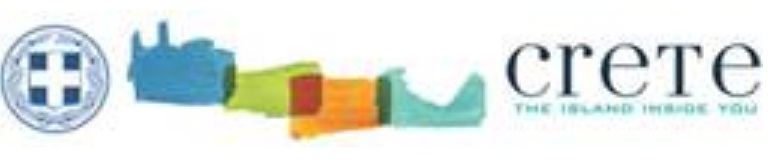 Επιστημονική Επιμέλεια : Ζαχαρίας Εμμ. Δοξαστάκης				     Αντιπεριφερειάρχης                                              Διοίκησης & Οργάνωσης                                              Πλατεία Ελευθερίας				     Tηλ: 2813 400 390				     e-mail: doxastakis@crete.gov.gr           Επιμέλεια Έκδοσης :  Ελένη Φραγκιαδάκη			      	     Πλατεία Ελευθερίας                                              Tηλ: 2813 400 382                                                                                                                                                                                                                                                                                                                                            	e-mail: fragiadaki@creteregion.gr 